Postępowanie o udzielenie zamówienia prowadzone jest w trybie nieograniczonym na podstawie                   art. 132 ustawy z dnia 11 września 2019 r.  - Prawo zamówień publicznych oraz zgodnie z wymogami określonymi w niniejszej Specyfikacji Warunków Zamówienia, zwanej dalej „SWZ”.Wspólny Słownik Zamówień (CPV):CPV – 38110000-9 Przyrządy nawigacyjneCPV – 38114000-7 EchosondyPrzedmiotem zamówienia jest dostawa, montaż, uruchomienie i kalibracja hydrograficznego systemu przenośnej echosondy wielowiązkowej MBES do pomiarów batymetrycznych wysokiej rozdzielczości (załącznik nr 2 do SWZ). Zamawiający informuje, że podstawą do wstępu cudzoziemców na teren Akademii przed przystąpieniem do realizacji umowy jest otrzymanie pozwolenia jednorazowego na wjazd w wyniku uzyskania pozytywnej opinii Dyrektora Zarządu Operacyjnego Służby Kontrwywiadu Wojskowego poprzez Szefa Agencji Bezpieczeństwa Wewnętrznego lub otrzymanie jednorazowego pozwolenia wydanego przez Dowództwo Generalne Rodzajów Sił Zbrojonych (wymóg uzyskania zgody SKW zgodnie z zasadami wynikającymi z decyzji nr 19/MON Ministra Obrony Narodowej z dnia 24.01.2017r. w sprawie organizowania współpracy międzynarodowej w resorcie obrony narodowej (Dz. Urz. MON poz. 18). Zamawiający zastrzega, że procedura wyrażenia zgody na realizację umowy przez pracowników nie posiadających obywatelstwa polskiego może potrwać około miesiąca. 
Z powyższego Wykonawcy nie przysługują żadne roszczenia związane ze zmianą terminu wykonania przedmiotu zamówienia. Wykonawca przed przystąpieniem do realizacji Umowy zapozna się z procedurami wstępu na teren Akademii obowiązujących u Zamawiającego. Zamawiający przewiduje przedmiotowy środek dowodowy w postaci wypełnionego załącznika nr 7 (parametry techniczne echosondy).Termin realizacji zamówienia: przewidywany termin realizacji zamówienia 75 dni od dnia zawarcia umowy. Z postępowania o udzielenie zamówienia wyklucza się z zastrzeżeniem art. 110 ust. 2 ustawy Prawo zamówień publicznych, Wykonawcę̨:będącego osobą fizyczną, którego prawomocnie skazano za przestępstwo:udziału w zorganizowanej grupie przestępczej albo związku mającym na celu popełnienie przestępstwa lub przestępstwa skarbowego, o którym mowa w art. 258 Kodeksu karnego,handlu ludźmi, o którym mowa w art. 189a Kodeksu karnego, którym mowa w art. 228–230a, art. 250a Kodeksu karnego lub w art. 46 lub art. 48 ustawy z dnia 25 czerwca 2010 r. o sporcie,finansowania przestępstwa o charakterze terrorystycznym, o którym mowa w art. 165a Kodeksu karnego, lub przestępstwo udaremniania lub utrudniania stwierdzenia przestępnego pochodzenia pieniędzy lub ukrywania ich pochodzenia, o którym mowa w art. 299 Kodeksu karnego,charakterze terrorystycznym, o którym mowa w art. 115 § 20 Kodeksu karnego, lub mające na celu popełnienie tego przestępstwa,powierzenia wykonywania pracy małoletniemu cudzoziemcowi, o którym mowa w art. 9 ust. 2 ustawy z dnia 15 czerwca 2012 r. o skutkach powierzania wykonywania pracy cudzoziemcom przebywającym wbrew przepisom na terytorium Rzeczypospolitej Polskiej (Dz. U. poz. 769),przeciwko obrotowi gospodarczemu, o których mowa w art. 296–307 Kodeksu karnego, przestępstwo oszustwa, o którym mowa w art. 286 Kodeksu karnego, przestępstwo przeciwko wiarygodności dokumentów, o których mowa w art. 270–277d Kodeksu karnego, lub przestępstwo skarbowe,którym mowa w art. 9 ust. 1 i 3 lub art. 10 ustawy z dnia 15 czerwca 2012 r. o skutkach powierzania wykonywania pracy cudzoziemcom przebywającym wbrew przepisom na terytorium Rzeczypospolitej Polskiej – lub za odpowiedni czyn zabroniony określony w przepisach prawa obcego;jeżeli urzędującego członka jego organu zarządzającego lub nadzorczego, wspólnika spółki 
w spółce jawnej lub partnerskiej albo komplementariusza w spółce komandytowej lub komandytowo-akcyjnej lub prokurenta prawomocnie skazano za przestępstwo, o którym mowa 
w pkt 1.1;wobec którego wydano prawomocny wyrok sadu lub ostateczną decyzję administracyjną                           o zaleganiu z uiszczeniem podatków, opłat lub składek na ubezpieczenie społeczne lub zdrowotne, chyba ze Wykonawca odpowiednio przed upływem terminu do składania wniosków o dopuszczenie do udziału w postepowaniu albo przed upływem terminu składania ofert dokonał płatności należnych podatków, opłat lub składek na ubezpieczenie społeczne lub zdrowotne wraz z odsetkami lub grzywnami lub zawarł wiążące porozumienie w sprawie spłaty tych należności;wobec którego prawomocnie orzeczono zakaz ubiegania się̨ o zamówienia publiczne;jeżeli Zamawiający może stwierdzić́, na podstawie wiarygodnych przesłanek, że Wykonawca zawarł z innymi Wykonawcami porozumienie mające na celu zakłócenie konkurencji, w szczególności jeżeli należąc do tej samej grupy kapitałowej w rozumieniu ustawy z dnia 16 lutego 2007 r. 
o ochronie konkurencji i konsumentów, złożyli odrębne oferty, oferty częściowe lub wnioski 
o dopuszczenie do udziału w postepowaniu, chyba że wykażą̨, że przygotowali te oferty lub wnioski niezależnie od siebie;jeżeli, w przypadkach, o których mowa w art. 85 ust. 1 pzp, doszło do zakłócenia konkurencji wynikającego z wcześniejszego zaangażowania tego Wykonawcy lub podmiotu, który należy                        z wykonawcą do tej samej grupy kapitałowej w rozumieniu ustawy z dnia 16 lutego 2007 r. 
o ochronie konkurencji i konsumentów, chyba że spowodowane tym zakłócenie konkurencji może być́ wyeliminowane w inny sposób niż̇ przez wykluczenie Wykonawcy z udziału w postępowaniu 
o udzielenie zamówienia.Wykonawca może zostać wykluczony przez Zamawiającego na każdym etapie postępowania                     o udzielenie zamówienia (art. 110 ust. 1 ustawy Prawo zamówień publicznych).O udzielenie zamówienia mogą ubiegać się Wykonawcy, którzy spełniają warunki udziału                       w postępowaniu dotyczące:zdolności do występowania w obrocie gospodarczymOpis spełnienia warunku:Zamawiający odstępuje od opisu sposobu dokonywania oceny spełnienia warunków w tym zakresie. Zamawiający nie dokona oceny spełnienia warunków udziału w postępowaniu.uprawnień do prowadzenia określonej działalności gospodarczej lub zawodowej,                            o ile wynika to z odrębnych przepisówOpis spełnienia warunku: Zamawiający odstępuje od opisu sposobu dokonywania oceny spełnienia warunków w tym zakresie. Zamawiający nie dokona oceny spełnienia warunków udziału w postępowaniusytuacji ekonomicznej lub finansowejOpis spełnienia warunku:Zamawiający odstępuje od opisu sposobu dokonywania oceny spełnienia warunków w tym zakresie. Zamawiający nie dokona oceny spełnienia warunków udziału w postępowaniu.zdolności technicznej lub zawodowejOpis spełnienia warunku:Wykonawca musi wykazać się doświadczeniem (załącznik nr 6) wykonanych dostaw nie wcześniej niż w okresie ostatnich 3 lat, a jeżeli okres prowadzenia działalności jest krótszy – 
w tym okresie, wraz z podaniem ich rodzaju, wartości, daty i miejsca wykonania oraz podmiotów, na rzecz których dostawy te zostały wykonane, oraz załączeniem dowodów określających, czy te dostawy  zostały wykonane, przy czym dowodami, o których mowa, są referencje bądź inne dokumenty sporządzone przez podmiot, na rzecz którego dostawy zostały wykonane, a jeżeli wykonawca  z przyczyn niezależnych od niego nie jest w stanie uzyskać tych dokumentów – oświadczenie wykonawcy.Za spełnienie warunku zamawiający uzna zrealizowanie co najmniej 2 zamówień polegających na dostawie z montażem echosondy wielowiązkowej o wartości nie mniejszej niż 500 000 zł brutto każda.  Ocena spełnienia warunku będzie dokonywana metodą 0-1, tj. spełnia/nie spełnia 
w oparciu o dokument dołączony do oferty bądź po jego uzupełnieniu na wezwanie Zamawiającego.Oświadczenie o niepodleganiu wykluczeniu i spełnianiu warunków udziału w postępowaniu składane są na formularzu jednolitego europejskiego dokumentu zamówienia, w skrócie „JEDZ”, sporządzonym zgodnie ze wzorem standardowego formularza określonego w rozporządzeniu wykonawczym Komisji (UE) 2016/7 z dnia 5 stycznia 2016 r. ustanawiającym standardowy formularz jednolitego europejskiego dokumentu zamówienia (Dz. Urz. UE L 3 z 06.01.2016, str. 16).W przypadku wspólnego ubiegania się o zamówienie przez Wykonawców, JEDZ składa każdy 
z Wykonawców1.Sporządzając oświadczenie JEDZ można skorzystać z nieodpłatnego narzędzia wspierającego Zamawiających i Wykonawców w stosowaniu standardowego formularza JEDZ w wersji elektronicznej, udostępnionego przez Urząd Zamówień Publicznych pod adresem http://espd.uzp.gov.pl/.Postępowanie prowadzone jest w języku polskim w formie elektronicznej za pośrednictwem platformy zakupowej (dalej jako „Platforma”) pod adresem: https://platformazakupowa.pl/W celu skrócenia czasu udzielenia odpowiedzi na pytania preferuje się, aby komunikacja między Zamawiającym a Wykonawcami, w tym wszelkie oświadczenia, wnioski, zawiadomienia oraz informacje, przekazywane były w formie elektronicznej za pośrednictwem platformazakupowa.pl                       i formularza „Wyślij wiadomość do Zamawiającego”. Za datę przekazania (wpływu) oświadczeń, wniosków, zawiadomień oraz informacji przyjmuje się datę ich przesłania za pośrednictwem platformazakupowa.pl poprzez kliknięcie przycisku  „Wyślij wiadomość do Zamawiającego”, po których pojawi się komunikat, że wiadomość została wysłana do Zamawiającego.Zamawiający będzie przekazywał wykonawcom informacje w formie elektronicznej za pośrednictwem platformazakupowa.pl. Informacje dotyczące odpowiedzi na pytania, zmiany specyfikacji, zmiany terminu składania i otwarcia ofert Zamawiający będzie zamieszczał na platformie w sekcji “Komunikaty”. Korespondencja, której zgodnie z obowiązującymi przepisami adresatem jest konkretny Wykonawca, będzie przekazywana w formie elektronicznej za pośrednictwem platformazakupowa.pl do konkretnego Wykonawcy.Wykonawca jako podmiot profesjonalny ma obowiązek sprawdzania komunikatów i wiadomości bezpośrednio na platformazakupowa.pl przesłanych przez Zamawiającego, gdyż system powiadomień może ulec awarii lub powiadomienie może trafić do folderu SPAM.Zamawiający, zgodnie z art. 67 ustawy Prawo Zamówień Publicznych, określa  wymagania techniczne i organizacyjne sporządzania, wysyłania i odbierania korespondencji elektronicznej, tj.:stały dostęp do sieci Internet o gwarantowanej przepustowości nie mniejszej niż 512 kb/s,komputer klasy PC lub MAC o następującej konfiguracji: pamięć RAM min. 2 GB, procesor Intel Pentium IV 2 GHZ lub nowszy, jeden z systemów operacyjnych - MS Windows wersja 7, Mac Os x 10.4, Linux, lub ich nowsze wersje,zainstalowana dowolna przeglądarka internetowa, w przypadku Internet Explorer minimalnie wersja 10.0, włączona obsługa JavaScript,zainstalowany program Adobe Acrobat Reader lub inny obsługujący format plików .pdf,Platformazakupowa.pl działa według standardu przyjętego w komunikacji sieciowej - kodowanie UTF8,Oznaczenie czasu odbioru danych przez platformę zakupową stanowi datę oraz dokładny czas (hh:mm:ss) generowany wg. czasu lokalnego serwera synchronizowanego z zegarem Głównego Urzędu Miar.Wykonawca, przystępując do niniejszego postępowania o udzielenie zamówienia publicznego:akceptuje warunki korzystania z platformazakupowa.pl określone w Regulaminie zamieszczonym na stronie internetowej pod linkiem  w zakładce „Regulamin" oraz uznaje go za wiążący,zapoznał i stosuje się do Instrukcji składania ofert/wniosków dostępnej pod linkiem. Zamawiający nie ponosi odpowiedzialności za złożenie oferty w sposób niezgodny 
z Instrukcją korzystania z platformazakupowa.pl, w szczególności za sytuację, gdy Zamawiający zapozna się z treścią oferty przed upływem terminu otwarcia ofert (np. złożenie oferty w zakładce „Wyślij wiadomość do Zamawiającego”).Taka oferta zostanie uznana przez Zamawiającego za ofertę handlową i nie będzie brana pod uwagę w przedmiotowym postępowaniu ponieważ nie został spełniony obowiązek określony w art. 221 Ustawy Prawo Zamówień Publicznych.Zamawiający informuje, że instrukcje korzystania z platformazakupowa.pl dotyczące 
w szczególności logowania, składania wniosków o wyjaśnienie treści SWZ, składania ofert oraz innych czynności podejmowanych w niniejszym postępowaniu przy użyciu platformazakupowa.pl znajdują się w zakładce „Instrukcje dla Wykonawców" na stronie internetowej pod adresem: https://platformazakupowa.pl/strona/45-instrukcjeZamawiający nie przewiduje sposobu komunikowania się z Wykonawcami w inny sposób niż przy użyciu środków komunikacji elektronicznej, wskazanych w SWZ.Nie dotyczy.Wykonawca jest związany złożoną ofertą od dnia upływu terminu składania ofert do dnia 01.09.2021 r. W przypadku gdy wybór najkorzystniejszej oferty nie nastąpi przed upływem terminu związania ofertą określonego w SWZ, Zamawiający przed upływem terminu związania ofertą zwraca się jednokrotnie do Wykonawców o wyrażenie zgody na przedłużenie tego terminu o wskazywany przez niego okres, nie dłuższy niż 60 dni.Przedłużenie terminu związania ofertą, o którym mowa w ust. 2, wymaga złożenia przez Wykonawcę pisemnego  oświadczenia o wyrażeniu zgody na przedłużenie terminu związania ofertą.Oferta, wniosek oraz przedmiotowe środki dowodowe (jeżeli były wymagane) składane elektronicznie muszą zostać podpisane elektronicznym kwalifikowanym podpisem w przypadku zamówień o wartości równej lub przekraczającej progi unijne. W procesie składania oferty, wniosku w tym przedmiotowych środków dowodowych na platformie,  kwalifikowany podpis elektroniczny Wykonawca może złożyć bezpośrednio na dokumencie, który następnie przesyła do systemu przez platformazakupowa.pl oraz dodatkowo dla całego pakietu dokumentów w kroku 2 Formularza składania oferty lub wniosku (po kliknięciu w przycisk Przejdź do podsumowania).Poświadczenia za zgodność z oryginałem dokonuje odpowiednio Wykonawca, podmiot, na którego zdolnościach lub sytuacji polega Wykonawca, Wykonawcy wspólnie ubiegający się 
o udzielenie zamówienia publicznego albo podwykonawca, w zakresie dokumentów, które każdego z nich dotyczą. Poprzez oryginał należy rozumieć dokument podpisany kwalifikowanym podpisem elektronicznym przez osobę/osoby upoważnioną/upoważnione. Poświadczenie za zgodność z oryginałem następuje w formie elektronicznej podpisane kwalifikowanym podpisem elektronicznym przez osobę/osoby upoważnioną/upoważnione. Oferta musi być:sporządzona na podstawie załączników niniejszej SWZ w języku polskim,złożona przy użyciu środków komunikacji elektronicznej tzn. za pośrednictwem platformazakupowa.pl,podpisana kwalifikowanym podpisem elektronicznym przez osobę/osoby upoważnioną /upoważnione.Podpisy kwalifikowane wykorzystywane przez wykonawców do podpisywania wszelkich plików muszą spełniać “Rozporządzenie Parlamentu Europejskiego i Rady w sprawie identyfikacji elektronicznej i usług zaufania w odniesieniu do transakcji elektronicznych na rynku wewnętrznym (eIDAS) (UE) nr 910/2014 - od 1 lipca 2016 roku”.W przypadku wykorzystania formatu podpisu XAdES zewnętrzny Zamawiający wymaga dołączenia odpowiedniej ilości plików, czyli podpisywanych plików z danymi oraz plików XAdES.Zgodnie z art. 18 ust. 3 ustawy Prawo zamówień publicznych, nie ujawnia się informacji stanowiących tajemnicę przedsiębiorstwa, w rozumieniu przepisów o zwalczaniu nieuczciwej konkurencji, jeżeli Wykonawca, wraz z przekazaniem takich informacji, zastrzegł, że nie mogą być one udostępniane oraz wykazał, że zastrzeżone informacje stanowią tajemnicę przedsiębiorstwa. Wykonawca nie może zastrzec informacji, o których mowa w art. 222 ust. 5 ustawy Prawo zamówień publicznych. Na platformie w formularzu składania oferty znajduje się miejsce wyznaczone do dołączenia części oferty stanowiącej tajemnicę przedsiębiorstwa.Wykonawca, za pośrednictwem platformazakupowa.pl może przed upływem terminu do składania ofert zmienić lub wycofać ofertę. Sposób dokonywania zmiany lub wycofania oferty zamieszczono w instrukcji zamieszczonej na stronie internetowej pod adresem:https://platformazakupowa.pl/strona/45-instrukcjeKażdy z wykonawców może złożyć tylko jedną ofertę. Złożenie większej liczby ofert lub oferty zawierającej propozycje wariantowe spowoduje, że podlegać będzie odrzuceniu.Ceny oferty muszą zawierać wszystkie koszty, jakie musi ponieść Wykonawca, aby zrealizować zamówienie z najwyższą starannością oraz ewentualne rabaty.Dokumenty i oświadczenia składane przez Wykonawcę muszą być w języku polskim, chyba że 
w SWZ dopuszczono inaczej. W przypadku  załączenia dokumentów sporządzonych w innym języku niż dopuszczony, Wykonawca zobowiązany jest załączyć tłumaczenie na język polski.Opatrzenie pliku zawierającego skompresowane dane kwalifikowanym podpisem elektronicznym jest jednoznaczne z podpisaniem oryginału dokumentu, z wyjątkiem kopii poświadczonych odpowiednio przez innego Wykonawcę ubiegającego się wspólnie z nim o udzielenie zamówienia, przez podmiot, na którego zdolnościach lub sytuacji polega Wykonawca, albo przez Podwykonawcę.Maksymalny rozmiar jednego pliku przesyłanego za pośrednictwem dedykowanych formularzy do: złożenia, zmiany, wycofania oferty wynosi 150 MB natomiast przy komunikacji wielkość pliku to maksymalnie 500 MB.Formaty plików wykorzystywanych przez wykonawców powinny być zgodne                                             z “OBWIESZCZENIEM PREZESA RADY MINISTRÓW z dnia 9 listopada 2017 r. w sprawie ogłoszenia jednolitego tekstu rozporządzenia Rady Ministrów w sprawie Krajowych Ram Interoperacyjności, minimalnych wymagań dla rejestrów publicznych i wymiany informacji                         w postaci elektronicznej oraz minimalnych wymagań dla systemów teleinformatycznych”.Zalecenia:Zamawiający rekomenduje wykorzystanie formatów: .pdf .doc .xls .jpg (.jpeg) ze szczególnym wskazaniem na .pdfW celu ewentualnej kompresji danych Zamawiający rekomenduje wykorzystanie jednego 
z formatów:.zip .7ZWśród formatów powszechnych a NIE występujących w rozporządzeniu występują: .rar .gif .bmp .numbers .pages. Dokumenty złożone w takich plikach zostaną uznane za złożone nieskutecznie.Ze względu na niskie ryzyko naruszenia integralności pliku oraz łatwiejszą weryfikację podpisu, Zamawiający zaleca, w miarę możliwości, przekonwertowanie plików składających się na ofertę na format .pdf  i opatrzenie ich podpisem kwalifikowanym PAdES. Pliki w innych formatach niż PDF zaleca się opatrzyć zewnętrznym podpisem XAdES. Wykonawca powinien pamiętać, aby plik z podpisem przekazywać łącznie z dokumentem podpisywanym.Zamawiający zaleca aby w przypadku podpisywania pliku przez kilka osób, stosować podpisy tego samego rodzaju.. Zamawiający zaleca, aby Wykonawca z odpowiednim wyprzedzeniem przetestował możliwość prawidłowego wykorzystania wybranej metody podpisania plików oferty.Komunikacja z Wykonawcami odbywała się tylko na Platformie za pośrednictwem formularza “Wyślij wiadomość do Zamawiającego”, nie za pośrednictwem adresu email.Osobą składającą ofertę powinna być osoba kontaktowa podawana w dokumentacji.Ofertę należy przygotować z należytą starannością dla podmiotu ubiegającego się                                         o udzielenie zamówienia publicznego i zachowaniem odpowiedniego odstępu czasu do zakończenia przyjmowania ofert/wniosków. Sugerujemy złożenie oferty na kilka godzin przed terminem składania ofert/wniosków.Podczas podpisywania plików zaleca się stosowanie algorytmu skrótu SHA2 zamiast SHA1.  Jeśli Wykonawca pakuje dokumenty np. w plik ZIP zalecamy wcześniejsze podpisanie każdego ze skompresowanych plików. Zamawiający rekomenduje wykorzystanie podpisu z kwalifikowanym znacznikiem czasu.Zamawiający zaleca aby nie wprowadzać jakichkolwiek zmian w plikach po podpisaniu ich podpisem kwalifikowanym. Może to skutkować naruszeniem integralności plików co równoważne będzie z koniecznością odrzucenia oferty w postępowaniu.Dokumenty stanowiące ofertę, które należy złożyć:Formularz ofertowy- sporządzony według wzoru (załącznik 1)Pełnomocnictwo upoważniające do złożenia oferty, o ile ofertę składa pełnomocnik;Pełnomocnictwo dla pełnomocnika do reprezentowania w postępowaniu Wykonawców wspólnie ubiegających się o udzielenie zamówienia - dotyczy ofert składanych przez Wykonawców wspólnie ubiegających się o udzielenie zamówienia;Oświadczenie RODO - sporządzone według wzoru (załącznik nr 5).Wypełniony załącznik nr 7 (w części dotyczącej Wykonawcy).Dokumenty i oświadczenia, które Wykonawca będzie zobowiązany złożyć na wezwanie Zamawiającego, którego oferta została najwyżej oceniona. Zamawiający wezwie wykonawcę,  do złożenia w wyznaczonym terminie, nie krótszym niż 10 dni od dnia wezwania, aktualnych na dzień złożenia oświadczenia o braku podstaw do wykluczenia i następujących podmiotowych środków dowodowych:JEDZOświadczenie o przynależności bądź braku przynależności do grupy kapitałowej (załącznik nr 4).Wykaz dostaw wraz z referencjami (załącznik nr 6)Oferta, JEDZ w postępowaniu muszą być złożone w oryginale.Zamawiający zaleca ponumerowanie stron oferty.Pełnomocnictwo do złożenia oferty musi być złożone w oryginale w takiej samej formie, jak składana oferta (t.j. w formie elektronicznej lub postaci elektronicznej opatrzonej kwalifikowanym podpisem elektronicznym). Dopuszcza się także złożenie elektronicznej kopii (skanu) pełnomocnictwa sporządzonego uprzednio w formie pisemnej, w formie elektronicznego poświadczenia sporządzonego stosownie do art. 97 § 2 ustawy z dnia 14 lutego 1991 r. - Prawo  
o notariacie, które to poświadczenie notariusz opatruje kwalifikowanym podpisem elektronicznym, bądź też poprzez opatrzenie skanu pełnomocnictwa sporządzonego uprzednio w formie pisemnej kwalifikowanym podpisem, podpisem zaufanym lub podpisem osobistym mocodawcy. Elektroniczna kopia pełnomocnictwa nie może być uwierzytelniona przez upełnomocnionego.Oferty składane wspólnie (konsorcjum, spółka cywilna itp.)Wykonawcy mogą wspólnie ubiegać się o udzielenie zamówienia. Wykonawcy składający ofertę wspólną ustanawiają pełnomocnika do reprezentowania ich                  w postępowaniu o udzielenie zamówienia albo reprezentowania w postępowaniu i zawarcia umowy.Do oferty wspólnej Wykonawcy dołączają pełnomocnictwo. Pełnomocnik pozostaje w kontakcie z Zamawiającym w toku postępowania i do niego Zamawiający kieruje informacje, korespondencję, itp.Oferta wspólna, składana przez dwóch lub więcej Wykonawców, powinna spełniać następujące wymagania:oferta wspólna powinna być sporządzona zgodnie z SWZ;sposób składania dokumentów w ofercie wspólnej:dokumenty, dotyczące własnej firmy, takie jak np.: JEDZ składa każdy z Wykonawców składających ofertę wspólną we własnym imieniu;dokumenty wspólne takie jak np.: formularz ofertowy, formularz cenowy, dokumenty podmiotowe i przedmiotowe składa pełnomocnik Wykonawców w imieniu wszystkich Wykonawców składających ofertę wspólną;kopie dokumentów dotyczących każdego z Wykonawców składających ofertę wspólną muszą być poświadczone za zgodność z oryginałem przez osobę lub osoby upoważnione do reprezentowania tych Wykonawców.Przed podpisaniem umowy (w przypadku wygrania postępowania) Wykonawcy składający ofertę wspólną będą mieli obowiązek przedstawić Zamawiającemu umowę konsorcjum, zawierającą, co najmniej:zobowiązanie do realizacji wspólnego przedsięwzięcia gospodarczego obejmującego swoim zakresem realizację przedmiotu zamówienia,określenie zakresu działania poszczególnych stron umowy,czas obowiązywania umowy, który nie może być krótszy, niż okres obejmujący realizację zamówienia oraz czas trwania gwarancji jakości i rękojmi.Ofertę wraz z wymaganymi dokumentami należy umieścić na platformazakupowa.pl pod adresem: https://platformazakupowa.pl/ w myśl Ustawy na stronie internetowej prowadzonego postępowania  do dnia 02.06.2021r. o godz. 09:00Do oferty należy dołączyć wszystkie wymagane w SWZ dokumenty.Po wypełnieniu Formularza składania oferty lub wniosku i dołączenia  wszystkich wymaganych załączników należy kliknąć przycisk „Przejdź do podsumowania”.Oferta lub wniosek składana elektronicznie musi zostać podpisana elektronicznym podpisem kwalifikowanym. W procesie składania oferty za pośrednictwem platformazakupowa.pl, Wykonawca powinien złożyć podpis bezpośrednio na dokumentach przesłanych za pośrednictwem platformazakupowa.pl. Zalecamy stosowanie podpisu na każdym załączonym pliku osobno, 
w szczególności wskazanych w art. 63 ust. 1 oraz ust. 2 ustawy Prawo zamówień publicznych, gdzie zaznaczono, iż oferty, wnioski o dopuszczenie do udziału w postępowaniu oraz oświadczenie, o którym mowa w art. 125 ust. 1 tej ustawy sporządza się, pod rygorem nieważności, w postaci lub formie elektronicznej i opatruje się odpowiednio w odniesieniu do wartości postępowania kwalifikowanym podpisem elektronicznym.Za datę złożenia oferty przyjmuje się datę jej przekazania w systemie (platformie) w drugim kroku składania oferty poprzez kliknięcie przycisku “Złóż ofertę” i wyświetlenie się komunikatu, że oferta została zaszyfrowana i złożona.Szczegółowa instrukcja dla Wykonawców dotycząca złożenia, zmiany i wycofania oferty znajduje się na stronie internetowej pod adresem:  https://platformazakupowa.pl/strona/45-instrukcjeWykonawca po upływie terminu do składania ofert nie może wycofać złożonej oferty.Otwarcie ofert nastąpi niezwłocznie po upływie terminu składania ofert, tj.02.06.2021r. o godz. 09:15 Jeżeli otwarcie ofert następuje przy użyciu systemu teleinformatycznego, w przypadku awarii tego systemu, która powoduje brak możliwości otwarcia ofert w terminie określonym przez Zamawiającego, otwarcie ofert następuje niezwłocznie po usunięciu awarii.Zamawiający poinformuje o zmianie terminu otwarcia ofert na stronie internetowej prowadzonego postępowania. Zamawiający, najpóźniej przed otwarciem ofert, udostępnia na stronie internetowej prowadzonego postępowania informację o kwocie, jaką zamierza przeznaczyć na sfinansowanie zamówienia.Otwarcie ofert jest niejawne.Zamawiający, niezwłocznie po otwarciu ofert, udostępnia na stronie internetowej prowadzonego postępowania informacje o:1)  nazwach albo imionach i nazwiskach oraz siedzibach lub miejscach prowadzonej działalności gospodarczej albo miejscach zamieszkania wykonawców, których oferty zostały otwarte;2)  cenach lub kosztach zawartych w ofertach.Informacja zostanie opublikowana na stronie postępowania na platformazakupowa.pl w sekcji ,,Komunikaty” .W przypadku ofert, które podlegają negocjacjom, Zamawiający udostępnia informacje, o których mowa w ust. 6 pkt 2, niezwłocznie po otwarciu ofert ostatecznych albo unieważnieniu postępowania.Zgodnie z Ustawą Prawo Zamówień Publicznych Zamawiający nie ma obowiązku przeprowadzania jawnej sesji z otwarcia ofert, z udziałem wykonawców lub transmitowania sesji otwarcia za pośrednictwem elektronicznych narzędzi do przekazu wideo on-line a ma jedynie takie uprawnienie.Cena oferty musi uwzględniać wszystkie zobowiązania wynikające z umowy, tj. wszystkie koszty            i składniki związane z wykonaniem zamówienia oraz warunkami SWZ i uwzględniać cały zakres przedmiotu zamówienia (w tym podatki i narzuty). Cena oferty uwzględnia wszystkie zobowiązania, musi być podana w PLN cyfrowo i słownie, z wyodrębnieniem należnego podatku VAT - jeżeli występuje.Cenę należy określić z dokładnością do dwóch miejsc po przecinku. Kwoty wykazane w ofercie zaokrągla się do pełnych groszy, przy czym końcówki poniżej 0,5 grosza pomija się, a końcówki 0,5 grosza i wyższe zaokrągla się do 1 grosza.Cena ustalona przez Wykonawcę zostanie ustalona na okres ważności umowy i nie będzie podlegała zmianom.Cenę za wykonanie przedmiotu zamówienia należy wpisać do  „Formularza ofertowego” stanowiącego załącznik do niniejszej specyfikacji warunków zamówienia.Wynagrodzenie za przedmiot umowy jest wynagrodzeniem ryczałtowym.Przy wyborze oferty Zamawiający będzie się kierował następującymi kryteriami:Cena wykonania zamówienia /C/ – obejmuje cenę wykonania przedmiotu zamówienia 
w zakresie rzeczowym określonym w niniejszej SIWZ. Oferta z najniższą ceną otrzyma maksymalną ilość punktów = 55 pkt, oferty następne będą oceniane na zasadzie proporcji 
w stosunku do oferty najtańszej wg wzoru:gdzie:	C 	– liczba punktów za cenę		C min	– najniższa cena ofertowa		C bad 	– cena badanej ofertyParametry techniczne /PT/ - do oceny tego kryterium posłużą tabele z załącznika nr 7 Maksymalna liczba punktów w kryterium Paramentów technicznych (PT) wynosi 30 pkt.Okres gwarancji /OG/ - maksymalna liczba punktów uzyskanych w kryterium okres gwarancji OG wynosi 15 pkt, gdzie: 12 miesięcy gwarancji są minimalnym okresem, za które Wykonawca otrzyma 5 punktów, a 36 miesięcy jest maksymalnym okresem gwarancji, za który Wykonawca otrzyma 15 punktów. Zamawiający przyzna punkty w kryterium gwarancji w następujący sposób:12 miesięcy gwarancji: - 5 punktów24 miesięcy gwarancji: - 10 punktów 36 miesięcy gwarancji: - 15 punktówCałkowita liczba punktów jest sumą punktów uzyskanych w poszczególnych kryteriach równą:W = C + PT + OGgdzie: 	W – łączna liczba punktów danego Wykonawcy	C – liczba punktów ocenianej oferty w kryterium „Cena”	PT – liczba punktów ocenianej oferty w kryterium „Parametry techniczne” obliczone na podstawie wypełnionej tabeli w załączniku nr 7 	OG – liczba punktów ocenianej oferty w kryterium „Okres gwarancji”Ocenie będą podlegać wyłącznie oferty nie podlegające odrzuceniu.Za najkorzystniejszą zostanie uznana oferta z najwyższą liczbą punktów.W sytuacji, gdy Zamawiający nie będzie mógł dokonać wyboru najkorzystniejszej oferty ze względu na to, że zostały złożone oferty o takiej samej ilości punktów, wezwie on Wykonawców, którzy złożyli te oferty, do złożenia w terminie określonym przez Zamawiającego ofert dodatkowych zawierających nową cenę. Wykonawcy, składając oferty dodatkowe, nie mogą zaoferować cen wyższych niż zaoferowane w uprzednio złożonych przez nich ofertach.W toku badania i oceny ofert Zamawiający może żądać od Wykonawców wyjaśnień dotyczących treści złożonych przez nich ofert lub innych składanych dokumentów lub oświadczeń. Wykonawcy są zobowiązani do przedstawienia wyjaśnień w terminie wskazanym przez Zamawiającego.Zamawiający wybiera najkorzystniejszą ofertę w terminie związania z ofertą określonym                         w SWZ.Jeżeli termin związania ofertą upłynie przed wyborem najkorzystniejszej oferty, Zamawiający wezwie Wykonawcę̨, którego oferta otrzymała najwyższą ocenę̨, do wyrażenia, w wyznaczonym przez Zamawiającego terminie, pisemnej zgody na wybór jego oferty.W przypadku braku zgody, o której mowa w ust. 7, oferta podlega odrzuceniu, a Zamawiający zwraca się o wyrażenie takiej zgody do kolejnego Wykonawcy, którego oferta została najwyżej oceniona, chyba że zachodzą̨ przesłanki do unieważnienia postępowania.Zamawiający zawiera umowę̨ w sprawie zamówienia publicznego, z uwzględnieniem art. 577 ustawy Prawo zamówień publicznych, w terminie nie krótszym niż 10 dni od dnia przesłania zawiadomienia o wyborze najkorzystniejszej oferty, jeżeli zawiadomienie to zostało przesłane przy użyciu środków komunikacji elektronicznej, albo 15 dni, jeżeli zostało przesłane w inny sposób.Zamawiający może zawrzeć umowę w sprawie zamówienia publicznego przed upływem terminu, o którym mowa w ust. 1, jeżeli w postępowaniu o udzielenie zamówienia złożono tylko jedną ofertę̨.Wykonawca, którego oferta została wybrana jako najkorzystniejsza, zostanie poinformowany przez Zamawiającego o miejscu i terminie podpisania umowy.Wykonawca, o którym mowa w ust. 1, ma obowiązek zawrzeć umowę w sprawie zamówienia na warunkach określonych w projektowanych postanowieniach umowy, które stanowią załącznik  do SWZ. Umowa zostanie uzupełniona o zapisy wynikające ze złożonej oferty.Przed podpisaniem umowy Wykonawcy wspólnie ubiegający się o udzielenie zamówienia 
(w przypadku wyboru ich oferty jako najkorzystniejszej) przedstawią Zamawiającemu umowę regulującą współpracę tych Wykonawców.Jeżeli Wykonawca, którego oferta została wybrana jako najkorzystniejsza, uchyla się od zawarcia umowy w sprawie zamówienia publicznego Zamawiający może dokonać ponownego badania 
i oceny ofert spośród ofert pozostałych w postępowaniu Wykonawców albo unieważnić postepowanie.Zamawiający wymaga, aby wybrany Wykonawca zawarł z nim umowę na warunkach określonych w projekcie umowy stanowiącym załącznik nr 3 do SWZ.Zamawiający zastrzega sobie, iż ostateczna treść umowy w stosunku do projektu umowy może ulec zmianie, jednakże wyłącznie w przypadku, gdy zmiana ta nie jest istotna w rozumieniu art. 454 ustawy Prawo Zamówień Publicznych i w zakresie przewidzianym w treści projektu umowy, zgodnie z art. 455 ust. 1 ustawy Prawo Zamówień Publicznych..Środki ochrony prawnej przysługują Wykonawcy, jeżeli ma lub miał interes w uzyskaniu zamówieniá oraz poniósł lub może ponieść  szkodę w wyniku naruszenia przez Zamawiającego przepisów Pzp.2.	Odwołanie przysługuje na:2.1.	niezgodna z przepisami ustawy czynność Zamawiającego, podjętą w postepowanių o udzielenie zamówienia, w tym na projektowane postanowienie umowy; 2.2.	zaniechanie czynnoścí w postepowanių o udzielenie zamówienia, do której Zamawiający był obowiązany̨ na podstawie ustawy;2.3.  zaniechanie przeprowadzenia postępowania o udzielenie zamówienia lub zorganizowania konkursu na podstawie ustawy, mimo że zamawiający był do tego obowiązany.3.	Odwołanie wnosi się do Prezesa Krajowej Izby Odwoławczej w formie pisemnej albo w formie elektronicznej albo w postaci elektronicznej opatrzone podpisem zaufanym.4.	Na orzeczenie Krajowej Izby Odwoławczej oraz postanowienie Prezesa Krajowej Izby Odwoławczej, o któryḿ mowa w art. 519 ust. 1 Pzp, stronom oraz uczestnikom postepowanią odwoławczego przysługuje skarga do sadu.̨ Skargę̨ wnosi się do Sadų Okręgowego w Warszawie za pośrednictwem Prezesa Krajowej Izby Odwoławczej.5.	Szczegółowe informacje dotyczące środków ochrony prawnej określone są w Dziale IX ustawy Prawo zamówień publicznych - „Środki ochrony prawnej”.Zamawiający przewiduje podstawy wykluczenia, o których mowa w art. 109 ust. 1 ustawy Prawo zamówień publicznych. Stosownie do treści art. 109 ust. 2 ustawy PZP, Zamawiający wykluczy z postępowania Wykonawcę:który naruszył obowiązki dotyczące płatności podatków, opłat lub składek na ubezpieczenia społeczne lub zdrowotne, z wyjątkiem przypadku, o którym mowa w art. 108 ust. 1 pkt 3 ustawy PZP, chyba że wykonawca przed upływem terminu składania ofert dokonał płatności należnych podatków, opłat lub składek na ubezpieczenia społeczne lub zdrowotne wraz z odsetkami lub grzywnami lub zawarł wiążące porozumienie w sprawie spłaty tych należności;w stosunku do którego otwarto likwidację, ogłoszono upadłość, którego aktywami zarządza likwidator lub sąd, zawarł układ z wierzycielami, którego działalność gospodarcza jest zawieszona albo znajduje się on w innej tego rodzaju sytuacji wynikającej z podobnej procedury przewidzianej w przepisach miejsca wszczęcia tej procedury;który w sposób zawiniony poważnie naruszył obowiązki zawodowe, co podważa jego uczciwość, w szczególności gdy wykonawca w wyniku zamierzonego działania lub rażącego niedbalstwa nie wykonał lub nienależycie wykonał zamówienie, co zamawiający jest w stanie wykazać za pomocą stosownych dowodów;który, z przyczyn leżących po jego stronie, w znacznym stopniu lub zakresie nie wykonał lub nienależycie wykonał albo długotrwale nienależycie wykonywał istotne zobowiązanie wynikające z wcześniejszej umowy w sprawie zamówienia publicznego lub umowy koncesji, co doprowadziło do wypowiedzenia lub odstąpienia od umowy, odszkodowania, wykonania zastępczego lub realizacji uprawnień z tytułu rękojmi za wady;który w wyniku zamierzonego działania lub rażącego niedbalstwa wprowadził zamawiającego 
w błąd przy przedstawianiu informacji, że nie podlega wykluczeniu, spełnia warunki udziału 
w postępowaniu lub kryteria selekcji, co mogło mieć istotny wpływ na decyzje podejmowane przez zamawiającego w postępowaniu o udzielenie zamówienia, lub który zataił te informacje lub nie jest w stanie przedstawić wymaganych podmiotowych środków dowodowych; który bezprawnie wpływał lub próbował wpływać na czynności zamawiającego lub próbował pozyskać lub pozyskał informacje poufne, mogące dać mu przewagę w postępowaniu o udzielenie zamówienia; który w wyniku lekkomyślności lub niedbalstwa przedstawił informacje wprowadzające w błąd, co mogło mieć istotny wpływ na decyzje podejmowane przez zamawiającego w postępowaniu 
o udzielenie zamówienia.W przypadkach, o których mowa w ust. 2 pkt 1–4, zamawiający może nie wykluczać wykonawcy, jeżeli wykluczenie byłoby w sposób oczywisty nieproporcjonalne, w szczególności gdy kwota zaległych podatków lub składek na ubezpieczenie społeczne jest niewielka albo sytuacja ekonomiczna lub finansowa wykonawcy, o którym mowa w ust. 2 pkt 2, jest wystarczająca do wykonania zamówienia.Zamawiający nie dopuszcza możliwość składania ofert częściowych. Przedmiot zamówienia „Dostawa, montaż, uruchomienie i kalibracja hydrograficznego systemu przenośnej echosondy wielowiązkowej MBES do pomiarów batymetrycznych wysokiej rozdzielczości” nie został podzielony na części z uwagi na fakt, że w drodze przetargu pozyskiwany będzie system, o bardzo specjalistycznym przeznaczeniu polegającym na wykonywaniu wysokorozdzielczych pomiarów batymetrycznych i laserowych uwzględniających wartości powierzchniowej prędkości propagacji dźwięku, profilu prędkości dźwięku w kolumnie wody a także możliwość kompensacji ruchów poprzecznych jednostki „roll”, przechyłów wzdłużnych „pitch” i parametru nurzania „heave” połączonych z precyzyjnymi pomiarami pozycji w oparciu o poprawki RTK. System przenośnej echosondy wielowiązkowej to skomplikowany zestaw urządzeń, sensorów, mierników i odbiorników, który musi być spójny, wzajemnie kompatybilny i prawidłowo funkcjonujący w warunkach morskich pomiarów hydrograficznych. Niekompatybilność lub niefunkcjonalność jednego składnika może powodować, że cały system hydrograficzny będzie bezużyteczny. Dziś mamy różne formaty transmisji danych RS232, RJ45, USB, WiFi i inne, które mogą być dla niektórych urządzań niedostępne. Mamy też różne formaty zapisu danych „czytane” tylko przez wybrane czujniki i mierniki. To wszystko sprawia, że w przypadku takiego przetargu Zamawiający nie może sobie pozwolić na podjęcie nawet najmniejszego ryzyka, związanego z problemami technicznymi poszczególnych części systemu echosondy. W przypadku dostarczenia poszczególnych części systemu przez różnych wykonawców i integracji ich w całość odpowiedzialność za niewłaściwe działanie sytemu mogłaby być „przerzucana” z wykonawcy na wykonawcę. Udzielenia zamówienia jednemu wykonawcy oznacza przyjęcie pełnej odpowiedzialności za prawidłowe działanie i funkcjonalność systemu hydrograficznego przez konkretny podmiot. Przy podziale na części, gdyby nie złożono ofert na wszystkie komponenty systemu echosondy wielowiązkowej to realizacja tych części, które otrzymały oferty byłaby nieskuteczna, niepraktyczna i pozbawiona logicznego uzasadnienia. W przypadku podziału na części mogłoby okazać się, w drodze przetargu zamawiający otrzymałby oprogramowanie, które nie obsługuje lub nie rejestruje pewnych danych sensorowych. Innymi słowy nie byłoby kompatybilne z całością systemu. Mogłoby również dojść do sytuacji, że echosonda wielowiązkowa, która uzyskała najlepszą ofertę nie byłaby kompatybilna z przygłowicowym czujnikiem prędkości dźwięku zaproponowanym przez innego wykonawcę. Nie dotyczy. Zamawiający przewiduje konieczność złożenia wadium (dowód wniesienia wadiumnależy dołączyć do oferty) w wysokości: 20 000,00 zł (słownie: dwadzieścia tysięcy złotych 00/100).Wadium należy wnieść w jednej z form określonych w art. 97 ust. 7 ustawy Pzp. przed upływem terminu składania ofert (zgodnie z art. 97 ust. 5 Pzp).Numer konta: PEKAO Bank Pekao S.A. 19 1240 2933 1111 0010 2946 0480.Zamawiający nie wymaga wniesienie zabezpieczenia należytego wykonania umowy. Zamawiający nie dopuszcza możliwości składania ofert wariantowych.Nie dotyczyZamawiający nie przewiduje możliwości udzielenia zamówień z wolnej ręki o których mowa                            w art. 214 ust. 1 pkt 7 i 8 ustawy Prawo zamówień publicznych.Zamawiający nie wymaga odbycia przez Wykonawcę wizji lokalnej lub sprawdzenia przez niego dokumentów niezbędnych do realizacji zamówienia.Zamawiający nie przewiduje możliwości prowadzenia rozliczeń w walutach obcych.Rozliczenia między Zamawiającym a Wykonawcą będą prowadzone w złotych polskich (PLN).Zamawiający nie przewiduje możliwości udzielenia zaliczek na poczet wykonania zamówienia.Zamawiający przewiduje odwróconą kolejność oceny.Zamawiający nie przewiduje aukcji elektronicznej.Zamawiający nie przewiduje zwrotu kosztów udziału w postępowaniu, z zastrzeżeniem art. 261.Zamawiający nie zastrzega możliwości ubiegania się o udzielenie zamówienia wyłącznie wykonawców, o których mowa w art. 94 ustawy Prawo zamówień publicznych.Nie dotyczy.Zamawiający nie zastrzega możliwości ubiegania się o udzielenie zamówienia wyłącznie wykonawców, o których mowa w art. 94 ustawy Prawo zamówień publicznych.Zamawiający nie zastrzega obowiązku osobistego wykonania przez Wykonawcę kluczowych zadań. Zamawiający nie wymaga złożenia oferty w postaci katalogu elektronicznego. Zgodnie z art. 13 ust. 1 i 2 rozporządzenia Parlamentu Europejskiego i Rady (UE) 2016/679 z dnia 27 kwietnia 2016 r. w sprawie ochrony osób fizycznych w związku z przetwarzaniem danych osobowych i w sprawie swobodnego przepływu takich danych oraz uchylenia dyrektywy 95/46/WE (ogólne rozporządzenie o ochronie danych) (Dz. Urz. UE L 119 z 04.05.2016, str. 1), dalej „RODO”, informuję, że: administratorem Pani/Pana danych osobowych jest /Akademia Marynarki Wojennej im. Bohaterów Westerplatte, ul. Inż. J. Śmidowicza 69, 81-127 Gdynia/;inspektorem ochrony danych osobowych w /nazwa zamawiającego/ jest Pan/Pani / mgr inż. Janusz Gawrych, kontakt: iod@amw.gdynia.pl, 261-262-644/ *;Pani/Pana dane osobowe przetwarzane będą na podstawie art. 6 ust. 1 lit. c RODO w celu związanym z postępowaniem o udzielenie zamówienia publicznego 09/ZP/21 prowadzonym 
w trybie przetargu nieograniczonegoodbiorcami Pani/Pana danych osobowych będą osoby lub podmioty, którym udostępniona zostanie dokumentacja postępowania w oparciu o art. 8 oraz art. 96 ust. 3 ustawy z dnia 29 stycznia 2004 r. – Prawo zamówień publicznych (Dz. U. z 2017 r. poz. 1579 i 2018), dalej „ustawa Pzp”;  Pani/Pana dane osobowe będą przechowywane, zgodnie z art. 97 ust. 1 ustawy Pzp, przez okres 4 lat od dnia zakończenia postępowania o udzielenie zamówienia, a jeżeli czas trwania umowy przekracza 4 lata, okres przechowywania obejmuje cały czas trwania umowy;obowiązek podania przez Panią/Pana danych osobowych bezpośrednio Pani/Pana dotyczących jest wymogiem ustawowym określonym w przepisach ustawy Pzp, związanym z udziałem 
w postępowaniu o udzielenie zamówienia publicznego; konsekwencje niepodania określonych danych wynikają z ustawy Pzp;  w odniesieniu do Pani/Pana danych osobowych decyzje nie będą podejmowane w sposób zautomatyzowany, stosowanie do art. 22 RODO;posiada Pani/Pan:na podstawie art. 15 RODO prawo dostępu do danych osobowych Pani/Pana dotyczących;na podstawie art. 16 RODO prawo do sprostowania Pani/Pana danych osobowych **;na podstawie art. 18 RODO prawo żądania od administratora ograniczenia przetwarzania danych osobowych z zastrzeżeniem przypadków, o których mowa w art. 18 ust. 2 RODO ***;  prawo do wniesienia skargi do Prezesa Urzędu Ochrony Danych Osobowych, gdy uzna Pani/Pan, że przetwarzanie danych osobowych Pani/Pana dotyczących narusza przepisy RODO;nie przysługuje Pani/Panu:w związku z art. 17 ust. 3 lit. b, d lub e RODO prawo do usunięcia danych osobowych;prawo do przenoszenia danych osobowych, o którym mowa w art. 20 RODO;na podstawie art. 21 RODO prawo sprzeciwu, wobec przetwarzania danych osobowych, gdyż podstawą prawną przetwarzania Pani/Pana danych osobowych jest art. 6 ust. 1 lit. c RODO. ________________________________________________________________________________1) rozporządzenie Parlamentu Europejskiego i Rady (UE) 2016/679 z dnia 27 kwietnia 2016 r. w sprawie ochrony osób fizycznych w związku z przetwarzaniem danych osobowych i w sprawie swobodnego przepływu takich danych oraz uchylenia dyrektywy 95/46/WE (ogólne rozporządzenie o ochronie danych) (Dz. Urz. UE L 119 z 04.05.2016, str. 1).* Wyjaśnienie: skorzystanie z prawa do sprostowania nie może skutkować zmianą wyniku postępowania
o udzielenie zamówienia publicznego ani zmianą postanowień umowy w zakresie niezgodnym z ustawą Pzp oraz nie może naruszać integralności protokołu oraz jego załączników.** Wyjaśnienie: prawo do ograniczenia przetwarzania nie ma zastosowania w odniesieniu do przechowywania, w celu zapewnienia korzystania ze środków ochrony prawnej lub w celu ochrony praw innej osoby fizycznej lub prawnej, lub 
z uwagi na ważne względy interesu publicznego Unii Europejskiej lub państwa członkowskiego.Załącznik nr 1        Formularz ofertowyZałącznik nr 2        Opis przedmiotu zamówieniaZałącznik nr 3        Projekt umowyZałącznik nr 4        Oświadczenie o grupie kapitałowejZałącznik nr 5        Oświadczenie RODOZałącznik nr 6        Wykaz dostawZałącznik nr 7         Parametry techniczne / sposób ocenyGdynia, …...04.2021 r. 
Podpisy osób uprawnionychWNIOSKUJĄCY(odpowiedzialny za opis przedmiotu zamówienia, zawarcie i realizację umowy):_________________
 Mariusz WĄŻUZGODNIONO Z:(Sekcją Zamówień Publicznych w zakresie procedur Prawa zamówień publicznych)___________________Anna PARASIŃSKAUZGODNIONO Z: (Kanclerz AMW)________________________Marek DRYGASZAŁĄCZNIK NR 1                              wypełniony formularz winien być pierwszą stroną ofertyFORMULARZ OFERTOWY WYKONAWCYDANE DOTYCZĄCE WYKONAWCY

Nazwa Wykonawcy (firmy) ................................................................................................................................................
Adres Siedziby Wykonawcy (firmy) ……………………................................................................................................................
Adres do korespondencji………………………………………………………………………………………………Nr telefonu/e-mail  ………............../......................................./........................................

NIP                      ....................................................................................................................

REGON              ..…...............................................................................................................
 oświadczam, że jestem (należy wybrać z listy) mikroprzedsiębiorstwem, małym przedsiębiorstwem, średnim przedsiębiorstwem, jednoosobową działalność gospodarcza, osoba fizyczna nieprowadząca działalności gospodarczej,inny rodzaj.Nawiązując do zamówienia ogłoszonego w trybie podstawowym bez negocjacji na: dostawa, montaż, uruchomienie i kalibracja hydrograficznego systemu przenośnej echosondy wielowiązkowej MBES do pomiarów batymetrycznych wysokiej rozdzielczości. (09/ZP/21)zobowiązuję się wykonać przedmiot zamówienia za cenę:cena netto............................................PLN 
(słownie: .....................................................................................................................................)podatek VAT................................PLN
cena brutto..................................PLN(słownie: .....................................................................................................................................)Udzielam ………… miesięcy gwarancjiWypełnione tabele 1, 4 z załącznika nr 7!ZAŁĄCZNIK NR 2Opis przedmiotu zamówienia:Przedmiotem zamówienia jest dostawa, montaż, uruchomienie i kalibracja hydrograficznego systemu przenośnej echosondy wielowiązkowej MBES do pomiarów batymetrycznych wysokiej rozdzielczości. W skład systemu echosondy wielowiązkowej wchodzą: jednogłowicowa echosonda wielowiązkową z uchwytem wsporczym (maszt, wysięgnik typu „pole mount”) głowicy MBES do montażu na małej łodzi motorowej model Pegazus 550 oraz dodatkowym uchwytem wsporczym przystosowanym do montażu systemu MBES na łodzi pontonowej o długości 3-4 m, system pozycjonowania GNSS z modułem odbioru poprawek RTK (dwuantenowy system 
z bazą 2 m do zamocowania na uchwycie mocującym przetwornik MBES), z inercyjnym systemem nawigacyjnym (INS – Inertial Navigation System) wysokiej precyzji, z czujnikiem przechyłów (heave, pitch, roll, heading), kompletnym okablowaniem portów wyjściowych,przygłowicowy czujnik prędkości propagacji dźwięku w wodzie, opuszczany miernik do pomiaru profilu prędkości dźwięku w kolumnie wody, LiDAR do laserowego skanowania obiektów infrastruktury brzegowej, wzmocniona stacja komputerowa typu laptop, monitor sternika, oprogramowanie do planowania, akwizycji i przetwarzania hydrograficznych danych pomiarowych systemu echosondy wielowiązkowej, agregat prądotwórczy, przetwornica napięcia 12V/230V i akumulator z dedykowaną ładowarką.Zamawiający zastrzega, iż tylko echosondy wielowiązkowe jednogłowicowe (one head) pracujące w technologii „beamformingu” będą spełniały wymagania Zamawiającego. Oferty interferometrycznych systemów batymetrycznych lub systemów dwugłowicowych będą uznane za niespełniające wymagań specyfikacji.Parametry techniczne dostarczonej echosondy wielowiązkowej MBES muszą zapewnić Zamawiającemu możliwość prowadzenia wysokorozdzielczych pomiarów batymetrycznych. Dostarczony system MBES musi zapewniać Zamawiającemu wykrywanie i identyfikację niewielkich obiektów na dnie, wraków, stanowisk archeologicznych oraz prowadzenie szczegółowej inwentaryzacji podwodnych konstrukcji budowli inżynierskich i hydrotechnicznych. System echosondy musi być zdolny do prawidłowej pracy na akwenach głębokich, płytkich oraz ultrapłytkich. System echosondy wielowiązkowej musi być w wersji przenośnej, łatwy w demontażu 
i dedykowany do instalacji na małej łodzi motorowej o długości 5 m oraz łodzi pontonowej 
o długości 3-4 m. Stąd echosonda wielowiązkowa powinna cechować się małymi gabarytami 
i stosunkowo małą wagą. Poszczególne komponenty systemu echosondy wielowiązkowej wymienione w pkt. 1.1., okablowanie i inne niezbędne akcesoria muszą być fabrycznie nowe i wyprodukowane w 2021 roku.Wszystkie komponenty systemu MBES muszą być wyposażone w niezbędne narzędzia (klucze) umożliwiające Zmawiającemu montaż i demontaż poszczególnych urządzeń na łodzi motorowej 
w ramach mobilizacji systemu.Wszystkie komponenty systemu echosondy wielowiązkowej muszą być dostarczone 
w wodoszczelnych i pyłoszczelnych skrzyniach/walizkach, o lekkiej, wytrzymałej konstrukcji 
i dużej odporności na zgniecenia. Skrzynie transportowe o większych gabarytach muszą być wyposażone w kółka jezdne. Wykonawca dostarczy Instrukcje obsługi w języku polskim dla każdego urządzenia i miernika będących przedmiotem zamówienia w wersji drukowanej i zbindowanej oraz cyfrowej na nośniku USB. Wykonawca zaprojektuje, wykona, dostarczy i zamontuje uchwyt wsporczy (maszt, wysięgnik typu „pole mount”) głowicy MBES do łodzi motorowej Zamawiającego (łódź z laminatu 
o długości 5 m). Konstrukcja i materiał uchwytu musi być lekka, podwodna część opływowa, łatwo przenoszona przez 1-2 osoby a jednocześnie zapewniająca odpowiednią sztywność podczas prac pomiarowych w ruchu do 7-8 węzłów prędkości. Konstrukcja musi zapewniać akwizycję danych bez zakłóceń powodowanych np. drganiami całego wysięgnika. Projekt montażu uchwytu musi być skonsultowany z Zamawiającym. Uchwyt musi gwarantować stabilną, niezmienną geometrycznie konstrukcję łączącą głowicę echosondy, LiDAR i dwumetrową bazę z odbiornikami anten GNSS. Uchwyt musi zapewniać możliwość sprawnego i prostego podniesienia głowicy ponad lustro wody oraz możliwość szybkiego demontażu i przeniesienia na łódź pontonową. Uchwyt przetwornika MBES (pole mount) musi posiadać funkcję składania/złożenia do pozycji horyzontalnej (z u użyciem np. łącza obrotowego lub innego rozwiązania technicznego) zapewniającej szybkie i bezpieczne dotarcie do rejonu sondażowego z prędkością marszową. Wykonawca zaprojektuje, wykona i dostarczy dodatkową, demontowalną konstrukcję pionowego wysięgnika dedykowanego do instalacji MBES na małej na łodzi pontonowej (dł. 3-4m). Konstrukcja wsporcza na ponton musi zapewniać stabilną pracę echosondy wielowiązkowej wolną od drgań i innych zakłóceń. Wykonawca zaprojektuje, wykona, dostarczy i zamontuje na łodzi motorowej platformę (fundament, podstawę) do agregatu prądotwórczego ze stali nierdzewnej oraz uchwyt (podstawę) do montażu monitora sternika. Wyżej wymienione platforma i uchwyt muszą być zamontowane do kadłuba jednostki Zamawiającego i zapewniać bezpieczeństwo sprzętu, stabilność pracy w warunkach morskich, przy zwrotach i innych manewrach. Wykonawca zamontuje do kadłuba łodzi motorowej przetwornicę 12V/230V i akumulator oraz wyprowadzi w torach kablowych niezbędne przewody do podłączenia zasilania do systemu echosondy wielowiązkowej.Wykonawca wykona i zamontuje na łodzi pontonowej platformę (fundament, uchwyt) do agregatu prądotwórczego ze stali nierdzewnej oraz uchwyty (podstawy) do montażu laptopa sternika i laptopa operatora echosondy wielowiązkowej. Podstawy do montażu laptopów muszą być wyposażone w odpowiednie demontowalne osłony (daszki) zapewniające efektywną pracę w warunkach ostrego światła słonecznego. Wykonawca określi optymalną głębokość zanurzenia przetwornika MBES dla łodzi pomiarowej i pontonu Zamawiającego z uwzględniałem efektywnej i niezakłócanej pracy echosondy wielowiązkowej z uwzględnieniem zanurzenia jednostek pływających i kształtu podwodnej części kadłuba. Głębokość zanurzenia głowicy MBES musi zapewniać możliwość użycia pełnego, dostępnego sektora kątowego pracy echosondy.  Wykonawca dostarczy wraz z ofertą markę i model oferowanej echosondy wielowiązkowej oraz wszystkich komponentów składowych systemu pomiarowego. Wykonawca załączy oficjalną specyfikację techniczną wszystkich elementów systemu echosondy wielowiązkowej będących przedmiotem zamówienia w celu udokumentowania oferowanych parametrów technicznych.    Łódź motorowa i pontonowa dostępne są na terenie Zamawiającego (teren Akademii Marynarki Wojennej). W przypadku zaistnienia konieczności udostępnienia łodzi poza teren AMW np. w celu przekazania podwykonawcy, montażu wysięgników, wykonania testu na wodzie, wykonania uchwytów, konstrukcji wsporczych lub innych procesów technologicznych niezbędnych do realizacji przedmiotu zamówienia za transport, holowanie i bezpieczeństwo ww. łodzi odpowiedzialny jest Wykonawca i z tego tytułu ponosi wszelkie koszty.  Wykonawca dostarczy, zamontuje, uruchomi, wykona kalibrację, testowanie oraz wszelkie inne czynności przewidziane przez producenta w dokumentacji technicznej dla danego produktu, które potwierdzą prawidłowe współdziałanie echosondy wielowiązkowej z zainstalowanym systemem pozycyjnym, systemem inercyjnym, LiDARem oraz pozwolą na ich wykorzystywanie do wykonywana wysokorozdzielczych pomiarów hydrograficznych. Odbiór dostawy i montaż wszystkich urządzeń musi zostać zakończony wykonaniem przez Wykonawcę pomiarów testowych poprawności funkcjonowania wszystkich składników wielowiązkowego systemu hydrograficznego w warunkach realizacji pomiarów morskich (instalacja, uruchomienie systemu, testy poprawności, deinstalacja). Pomiary testowe odbędą się w trakcie dwudniowych prób zdawczo-odbiorczych, każda po 6 godzin, na akwenie morskim, przy czym stan morza w czasie prób nie może przekroczyć st.m. 1. Wykonawca zapewni także bezpłatne, dwudniowe, kompletne przeszkolenie operatorów echosondy wielowiązkowej ze strony Zamawiającego w zakresie oprogramowania każdego 
z elementów systemu, konfiguracji, kalibracji i korzystania z głównego programu do prowadzenia prac hydrograficznych, obróbki, przetwarzania i wizualizacji danych (2 osoby).Zestawienie minimalnych wymagań przedmiotu.ZAŁĄCZNIK NR 3U m o w a  nr  ……/2021(zw. dalej Umową) zawarta w dniu ........................................... 2021 roku, pomiędzy:Akademią Marynarki Wojennej im. Bohaterów Westerplatte w Gdyni, ul. Śmidowicza 69, 81-127 Gdynia, NIP 586-010-46-93,  REGON 190064136, w imieniu i na rzecz, której działa:Rektor - Komendant  - kontradmirał prof. dr hab. Tomasz SZUBRYCHT,zwaną w dalszej części Umowy „ZAMAWIAJĄCYM’’,                   a …………………………………….……….., z siedzibą ………….………..…………………..  przy ul. ……………………….… NIP: ……………….……,  Regon: …………………….., KRS lub CEiDG. …………………. . Adres do korespondencji ………………………….……………………………….., którą reprezentuje: ……………….………………………….…………………………………………..zwaną w dalszej części Umowy „WYKONAWCĄ”,zwanymi dalej łącznie również Stronami, a każdy z osobna Stroną, o następującej treści: § 1W wyniku wyboru oferty WYKONAWCY, w postępowaniu o udzielenie zamówienia publicznego w trybie podstawowym, zgodnie z art. 275 ustawy z dnia 11.09.2019 r. Prawo zamówień publicznych (Dz. U. z 2019 r., poz. 2019 z późn. zm.), w dniu ................................., nr …………….WYKONAWCA przenosi na Zamawiającego prawo własności  Hydrograficznego systemu przenośnej echosondy wielowiązkowej MBES do pomiarów batymetrycznych wysokiej rozdzielczości zwanego dalej „systemem” lub „przedmiotem umowy”, zgodnie z ofertą WYKONAWCY stanowiącą załącznik nr 1 do niniejszej Umowy, a Zamawiający to prawo odbiera i płaci na rzecz Wykonawcy cenę określoną w § 5 Umowy.§ 2WYKONAWCA oświadcza, że:Jest uprawniony oraz posiada niezbędne kwalifikacje do pełnej realizacji przedmiotu umowy.Przedmiot Umowy jest fabrycznie nowy, wyprodukowany w 2021 roku i może być używany bez naruszania praw własności osób trzecich, w tym praw patentowych i praw autorskich.§ 3WYKONAWCA udziela …………. miesięcy gwarancji na każdy sprzęt wchodzący w skład systemu.§ 4Przedmiot umowy będzie zrealizowany zgodnie z wymaganiami określonymi 
w Specyfikacji Warunków Zamówienia w terminie uzgodnionym z WYKONAWCĄ, jednak nie później niż w terminie 75 dni liczonych od dnia podpisania Umowy, środkami i na wyłączny koszt WYKONAWCY.Każde urządzenie, mierniki i inne elementy sytemu będące przedmiotem zamówienia musi posiadać wydrukowaną i zbindowaną pełną dokumentację techniczną oraz wymagane dla niego odpowiednie atesty, certyfikaty i zezwolenia oraz Instrukcje obsługi w języku polskim w wersji papierowej, zbindowanej a także w wersji cyfrowej na nośniku pamięci USB. Wszystkie komponenty systemu echosondy wielowiązkowej muszą być dostarczone 
w wodoszczelnych i pyłoszczelnych skrzyniach/walizkach, o lekkiej, wytrzymałej konstrukcji i dużej odporności na zgniecenia. Skrzynie transportowe o większych gabarytach muszą być wyposażone w kółka jezdne. Łódź motorowa i pontonowa dostępne są na terenie Zamawiającego (teren Akademii Marynarki Wojennej). W przypadku zaistnienia konieczności udostępnienia łodzi Wykonawcy poza teren AMW np. w celu przekazania do montażu wysięgników, wykonania testu na wodzie, wykonania uchwytów, konstrukcji wsporczych lub innych procesów technologicznych niezbędnych do realizacji przedmiotu zamówienia za transport, holowanie i bezpieczeństwo ww. łodzi z terenu AMW do miejsca przeznaczenia odpowiedzialny jest Wykonawca i z tego tytułu ponosi wszelkie koszty.  Wykonawca dostarczy, zamontuje, uruchomi, wykona kalibrację, testowanie oraz wszelkie inne czynności przewidziane przez producenta w dokumentacji technicznej dla danego produktu, które potwierdzą prawidłowe współdziałanie echosondy wielowiązkowej z zainstalowanym systemem pozycyjnym, systemem inercyjnym, LiDARem oraz pozwolą na ich wykorzystywanie do wykonywana wysokorozdzielczych pomiarów hydrograficznych. Odbiór systemu nastąpi na podstawie protokołu zdawczo-odbiorczego.Odbiór dostawy i montaż wszystkich urządzeń musi zostać zakończony wykonaniem przez Wykonawcę pomiarów testowych poprawności funkcjonowania wszystkich składników wielowiązkowego systemu hydrograficznego w warunkach realizacji pomiarów morskich (instalacja, uruchomienie systemu, testy poprawności, deinstalacja). Pomiary testowe odbędą się w trakcie dwudniowych prób zdawczo-odbiorczych, każda po 6 godzin, na akwenie morskim, z użyciem łodzi motorowej oraz łodzi pontonowej, przy czym stan morza w czasie prób nie może przekroczyć st.m. 1. Konstrukcje wsporcze systemu echosondy wielowiązkowej MBES na łódź motorową oraz na łódź pontonową MBES muszą gwarantować stabilną, niezmienną geometrycznie konstrukcję łączącą głowicę echosondy, LiDAR i dwumetrową bazę z odbiornikami anten GNSS. Konstrukcja typu „pole mount” musi zapewniać stabilną pracę echosondy wielowiązkowej, wolną od drgań i innych zakłóceń. W przypadku pojawienia się zakłóceń, drgań, innych czynników podczas prób zdawczo-odbiorczych wpływających na jakość rejestrowanych danych (np. nieprawidłowo określona i zastosowana przez Wykonawcę głębokość zanurzenia przetwornika echosondy) Wykonawca zobowiązuje się do usunięcia przyczyn tego zjawiska a odbiór przedmiotu zamówienia ulega przesunięciu na kolejny termin zgłoszenia gotowości do przekazania systemu przez Wykonawcę.  Wykonawca po podpisaniu protokołu zdawczo-odbiorczego zapewni bezpłatne, dwudniowe, kompletne przeszkolenie operatorów echosondy wielowiązkowej ze strony Zamawiającego w zakresie oprogramowania każdego z elementów systemu, konfiguracji, kalibracji i korzystania z głównego programu do prowadzenia prac hydrograficznych, obróbki, przetwarzania i wizualizacji danych (2 osoby).W przypadku przekroczenia terminu określonego w ust. 1 WYKONAWCA zapłaci ZAMAWIAJĄCEMU karę umowną w wysokości 0,1% ceny określonej w § 5 ust. 1 za każdy dzień zwłoki, nie więcej jednak niż 10% ceny.Za odstąpienie od Umowy z przyczyn niezależnych od ZAMAWIAJĄCEGO, WYKONAWCA zapłaci ZAMAWIAJĄCEMU karę umowną w wysokości 5% ceny określonej w § 5 ust. 1.Łączna wysokość kar umownych, których może dochodzić każda ze stron wynosi 40% ceny określonej w § 5 ust. 1.§ 5ZAMAWIAJĄCY zobowiązuje się zapłacić WYKONAWCY za zakupiony i dostarczony przedmiot umowy kwotę …………………………………………..…… zł (słownie: ……………………………………………………....złotych) netto wraz z należnym podatkiem VAT.Zapłata nastąpi po dostawie systemu zgodnie z ofertą, podpisaniu protokołu zdawczo-odbiorczego i otrzymaniu prawidłowo wystawionej faktury VAT, przelewem w terminie do 14 dni od daty otrzymania faktury VAT, z konta ZAMAWIAJĄCEGOSantander Consumer Bank nr 2 O/Gdynia60 1500 1881 1218 8005 3266 0000na konto WYKONAWCY.........................................................................................................................…….................................................................................................................przy czym za dzień zapłaty Strony Umowy przyjmują datę obciążenia rachunku ZAMAWIAJĄCEGO.Podatek VAT rozliczony zostanie według obowiązujących w tym zakresie przepisów 
z dniem wystawienia faktury.§6Wszystkie zmiany Umowy wymagają zgody obu Stron i formy pisemnej pod rygorem nieważności.§7WYKONAWCA nie może przenieść praw i obowiązków wynikających z niniejszej Umowy na osoby trzecie bez pisemnej zgody ZAMAWIAJĄCEGO.§8W sprawach nie uregulowanych niniejszą Umową będą miały zastosowanie odpowiednie przepisy ustawy Prawo zamówień publicznych oraz Kodeksu cywilnego, a także innych właściwych przepisów prawa. §9Umowa jest nieważna w części wykraczającej poza określenie przedmiotu zamówienia zawarte w specyfikacji warunków zamówienia.Z zastrzeżeniem przepisów odrębnych, Umowa jest również nieważna w przypadku naruszenia postanowienia art. 457 ustawy z dnia 11.09.2019 r. - Prawo zamówień publicznych (Dz. U. z 2019 r., poz. 2019 z późn. zm.).Zakres świadczenia WYKONAWCY wynikający z Umowy jest tożsamy z jego zobowiązaniem zawartym w ofercie.Zakazuje się zmian postanowień zawartej Umowy w stosunku do treści oferty, na podstawie której dokonano wyboru WYKONAWCY, chyba że ZAMAWIAJĄCY przewidział możliwość dokonania takiej zmiany w ogłoszeniu o zamówieniu lub w specyfikacji  warunków zamówienia oraz określił warunki takiej zmiany.Zamawiający może odstąpić od umowy:w terminie 30 dni od dnia powzięcia wiadomości o zaistnieniu istotnej zmiany okoliczności powodującej, że wykonanie umowy nie leży w interesie publicznym, czego nie można było przewidzieć w chwili zawarcia umowy, lub dalsze wykonywanie umowy może zagrozić podstawowemu interesowi bezpieczeństwa państwa lub bezpieczeństwu publicznemu;jeżeli zachodzi co najmniej jedna z następujących okoliczności:dokonano zmiany umowy z naruszeniem art. 454 i art. 455,wykonawca w chwili zawarcia umowy podlegał wykluczeniu na podstawie art. 108,Trybunał Sprawiedliwości Unii Europejskiej stwierdził, w ramach procedury przewidzianej w art. 258 Traktatu o funkcjonowaniu Unii Europejskiej, że Rzeczpospolita Polska uchybiła zobowiązaniom, które ciążą na niej na mocy Traktatów, dyrektywy 2014/24/UE, dyrektywy 2014/25/UE i dyrektywy 2009/81/WE, z uwagi na to, że zamawiający udzielił zamówienia z naruszeniem prawa Unii Europejskiej.Strony zgodnie oświadczają, że tryb przewidziany w ustawie z dnia 11.09.2019 r.- Prawo zamówień publicznych (Dz. U. z 2019 r., poz. 2019 z późn. zm.) i aktach wykonawczych do tej ustawy został zachowany.§10Sądem właściwym do rozstrzygania ewentualnych sporów, mogących zaistnieć w związku 
z realizacją niniejszej Umowy, będzie sąd powszechny miejscowo właściwy dla siedziby ZAMAWIAJĄCEGO.§11Umowę sporządzono w czterech jednobrzmiących egzemplarzach, po dwa dla każdej ze Stron.Załączniki: Załącznik nr 1 – Oferta WykonawcyZAŁĄCZNIK NR 4Wykonawca:………………………………….…………………………………..reprezentowany przez:………………………………………………………………………….(imię, nazwisko, stanowisko/podstawa do  reprezentacji)OŚWIADCZENIEO PRZYNALEŻNOŚCI / BRAKU PRZYNALEŻNOŚCI DO GRUPY KAPITAŁOEJ Na potrzeby postępowania o udzielenie zamówienia publicznego pn. „dostawa, montaż, uruchomienie i kalibracja hydrograficznego systemu przenośnej echosondy wielowiązkowej MBES do pomiarów batymetrycznych wysokiej rozdzielczości.” numer referencyjny: 09/ZP/21, prowadzonego w trybie przetargu nieograniczonego, na podstawie ustawy z dnia 11 września 2019 r. Prawo zamówień publicznych (t. j. Dz. U. z 2019 r. poz. 2019 ze zm.), oświadczam/y, że:- należę* do tej samej grupy kapitałowej w rozumieniu ustawy z dnia 16 lutego 2007 r. o ochronie konkurencji i konsumentów (Dz. U. z 2019 r. poz. 369, 1571 i 1667), co następujący Wykonawca, który złożył odrębną ofertę, w postępowaniu:……………………………………………………………………………………………………………………………………………………………………………………lub- nie należę * do tej samej grupy kapitałowej w rozumieniu ustawy z dnia 16 lutego 2007 r. o ochronie konkurencji i konsumentów (Dz. U. z 2019 r. poz. 369, 1571 i 1667), co inny Wykonawca, który złożył odrębną ofertę, w postępowaniu.Data, miejscowość oraz podpis(-y):ZAŁĄCZNIK NR 5Oświadczenie wymagane od wykonawcy w zakresie wypełnienia obowiązków informacyjnych wynikających z RODOWykonawca ubiegając się o udzielenie zamówienia publicznego jest zobowiązany do wypełnienia wszystkich obowiązków formalno-prawnych związanych z udziałem w postępowaniu. Do obowiązków tych należą m.in. obowiązki wynikające z RODO), w szczególności obowiązek informacyjny przewidziany w art. 13 RODO względem osób fizycznych, których dane osobowe dotyczą i od których dane te wykonawca bezpośrednio pozyskał. Jednakże obowiązek informacyjny wynikający z art. 13 RODO nie będzie miał zastosowania, gdy i w zakresie, w jakim osoba fizyczna, której dane dotyczą, dysponuje już tymi informacjami (vide: art. 13 ust. 4).Wykonawca musi wypełnić obowiązek informacyjny wynikający z art. 14 RODO względem osób fizycznych, których dane przekazuje zamawiającemu i których dane pośrednio pozyskał, chyba że ma zastosowanie co najmniej jedno z włączeń, o których mowa w art. 14 ust. 5 RODO.W celu zapewnienia, że wykonawca wypełnił ww. obowiązki informacyjne oraz ochrony prawnie uzasadnionych interesów osoby trzeciej, której dane zostały przekazane w związku z udziałem wykonawcy w postępowaniu, wykonawca składa w postępowaniu o udzielenie zamówienia publicznego oświadczenie o wypełnieniu przez niego obowiązków informacyjnych przewidzianych w art. 13 lub art. 14 RODO.Oświadczenie wykonawca składa razem z ofertą.Oświadczenie wymagane od wykonawcy w zakresie wypełnienia obowiązków informacyjnych przewidzianych w art. 13 lub art. 14 RODO Oświadczam, że wypełniłem obowiązki informacyjne przewidziane w art. 13 lub art. 14 RODO1) wobec osób fizycznych, od których dane osobowe bezpośrednio lub pośrednio pozyskałem 
w celu ubiegania się o udzielenie zamówienia publicznego w niniejszym postępowaniu.* W przypadku gdy wykonawca nie przekazuje danych osobowych innych niż bezpośrednio jego dotyczących lub zachodzi wyłączenie stosowania obowiązku informacyjnego, stosownie do art. 13 ust. 4 lub art. 14 ust. 5 RODO treści oświadczenia wykonawca nie składa (usunięcie treści oświadczenia np. przez jego wykreślenie).ZAŁĄCZNIK NR 6WYKAZ DOSTAW ZGODNY Z WARUNKAMI Z ROZDZIAŁU 21 SWZ  UWAGA !!!W załączeniu dokumenty potwierdzające należyte wykonanie dostaw wyszczególnionych 
w powyższym wykazie.ZAŁĄCZNIK NR 7Tabela 1. (Dla Wykonawcy) TABELA PARAMETRÓW TECHNICZNYCH SYSTEMU PRZENOŚNEJ ECHOSONDY WIELOWIĄZKOWEJ DO POMIARÓW BATYMETRYCZNYCH WYSOKIEJ ROZDZIELCZOŚCI (proszę wpisać model producenta, parametry oferowane)SPOSÓB OCENY PARAMETRÓW TECHNICZNYCHTabela 2. (dla Zamawiającego) SPOSÓB OCENY PARAMETRÓW TECHNICZNYCH SYSTEMU PRZENOŚNEJ ECHOSONDY WIELOWIĄZKOWEJ DO POMIARÓW BATYMETRYCZNYCH WYSOKIEJ ROZDZIELCZOŚCI(dla Zamawiającego)(dla Zamawiającego)(dla Zamawiającego)(dla Zamawiającego)Tabela 3. Sposób obliczenia maksymalnej liczby punktów w kryterium Parametry Techniczne „PT”Tabela 4. (dla Wykonawcy) TABELA PARAMETRÓW TECHNICZNYCH POZOSTAŁYCH KOMPONENTÓW SYSTEMU MBES DO POMIARÓW BATYMETRYCZNYCH (proszę wpisać model producenta, parametry oferowane)Sygnatura sprawy:09/ZP/21SPECYFIKACJA  WARUNKÓW  ZAMÓWIENIASPECYFIKACJA  WARUNKÓW  ZAMÓWIENIASPECYFIKACJA  WARUNKÓW  ZAMÓWIENIASPECYFIKACJA  WARUNKÓW  ZAMÓWIENIAZAMAWIAJĄCY: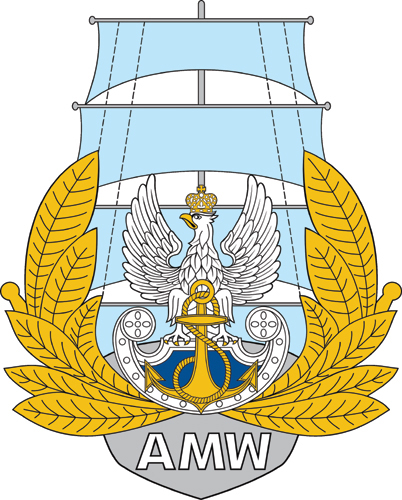 Akademia Marynarki Wojennej im. Bohaterów Westerplatteul. inż. Śmidowicza 6981-127 GDYNIAwww.amw.gdynia.plZAMAWIAJĄCY:Akademia Marynarki Wojennej im. Bohaterów Westerplatteul. inż. Śmidowicza 6981-127 GDYNIAwww.amw.gdynia.plZAMAWIAJĄCY:Akademia Marynarki Wojennej im. Bohaterów Westerplatteul. inż. Śmidowicza 6981-127 GDYNIAwww.amw.gdynia.plZAMAWIAJĄCY:Akademia Marynarki Wojennej im. Bohaterów Westerplatteul. inż. Śmidowicza 6981-127 GDYNIAwww.amw.gdynia.plZAPRASZA DO ZŁOŻENIA OFERTY W POSTĘPOWANIU„Dostawa, montaż, uruchomienie i kalibracja hydrograficznego systemu przenośnej echosondy wielowiązkowej MBES do pomiarów batymetrycznych wysokiej rozdzielczości”TRYB UDZIELENIA ZAMÓWIENIA: przetarg nieograniczonyPodstawa prawna: Ustawa z dnia 11.09.2019 r. - Prawo zamówień publicznych(Dz. U. z 2019 r. poz. 2019 z późn. zm.)ZAPRASZA DO ZŁOŻENIA OFERTY W POSTĘPOWANIU„Dostawa, montaż, uruchomienie i kalibracja hydrograficznego systemu przenośnej echosondy wielowiązkowej MBES do pomiarów batymetrycznych wysokiej rozdzielczości”TRYB UDZIELENIA ZAMÓWIENIA: przetarg nieograniczonyPodstawa prawna: Ustawa z dnia 11.09.2019 r. - Prawo zamówień publicznych(Dz. U. z 2019 r. poz. 2019 z późn. zm.)ZAPRASZA DO ZŁOŻENIA OFERTY W POSTĘPOWANIU„Dostawa, montaż, uruchomienie i kalibracja hydrograficznego systemu przenośnej echosondy wielowiązkowej MBES do pomiarów batymetrycznych wysokiej rozdzielczości”TRYB UDZIELENIA ZAMÓWIENIA: przetarg nieograniczonyPodstawa prawna: Ustawa z dnia 11.09.2019 r. - Prawo zamówień publicznych(Dz. U. z 2019 r. poz. 2019 z późn. zm.)ZAPRASZA DO ZŁOŻENIA OFERTY W POSTĘPOWANIU„Dostawa, montaż, uruchomienie i kalibracja hydrograficznego systemu przenośnej echosondy wielowiązkowej MBES do pomiarów batymetrycznych wysokiej rozdzielczości”TRYB UDZIELENIA ZAMÓWIENIA: przetarg nieograniczonyPodstawa prawna: Ustawa z dnia 11.09.2019 r. - Prawo zamówień publicznych(Dz. U. z 2019 r. poz. 2019 z późn. zm.)                                                                                                      ZATWIERDZAM                                                                                                      Rektor-komendant                                                                            kontradmirał prof. dr hab. Tomasz SZUBRYCHTdnia  …… …………….. 2021 r.Opracowała: Sekcja Zamówień Publicznych                                                                                                      ZATWIERDZAM                                                                                                      Rektor-komendant                                                                            kontradmirał prof. dr hab. Tomasz SZUBRYCHTdnia  …… …………….. 2021 r.Opracowała: Sekcja Zamówień Publicznych                                                                                                      ZATWIERDZAM                                                                                                      Rektor-komendant                                                                            kontradmirał prof. dr hab. Tomasz SZUBRYCHTdnia  …… …………….. 2021 r.Opracowała: Sekcja Zamówień Publicznych                                                                                                      ZATWIERDZAM                                                                                                      Rektor-komendant                                                                            kontradmirał prof. dr hab. Tomasz SZUBRYCHTdnia  …… …………….. 2021 r.Opracowała: Sekcja Zamówień PublicznychROZDZIAŁ 1Nazwa oraz adres Zamawiającego, numer telefonu, adres poczty elektronicznej oraz strony internetowej prowadzonego postępowaniaNazwa oraz adres Zamawiającego, numer telefonu, adres poczty elektronicznej oraz strony internetowej prowadzonego postępowaniaNazwa:Nazwa:Akademia Marynarki Wojennej Adres:Adres:ul. inż. Śmidowicza 6981 – 127 GDYNIANumer telefonu:Numer telefonu:261262537Godziny urzędowania:Godziny urzędowania:od godz. 7.30 do godz. 15.30NIP:NIP:586-010-46-93REGON:REGON:190064136Adres poczty elektronicznej:Adres poczty elektronicznej:przetargi@amw.gdynia.pl Adres strony internetowej:Adres strony internetowej prowadzonego postępowaniaAdres strony internetowej:Adres strony internetowej prowadzonego postępowaniawww.amw.gdynia.plplatforma zakupowahttps://platformazakupowa.pl/Wykonawca zamierzający wziąć udział w postępowaniu o udzielenie zamówienia publicznego, zobowiązany jest  posiadać konto na platformie zakupowej.Zarejestrowanie i utrzymanie konta na platformie zakupowej oraz korzystanie z platformy jest bezpłatne. platforma zakupowahttps://platformazakupowa.pl/Wykonawca zamierzający wziąć udział w postępowaniu o udzielenie zamówienia publicznego, zobowiązany jest  posiadać konto na platformie zakupowej.Zarejestrowanie i utrzymanie konta na platformie zakupowej oraz korzystanie z platformy jest bezpłatne. platforma zakupowahttps://platformazakupowa.pl/Wykonawca zamierzający wziąć udział w postępowaniu o udzielenie zamówienia publicznego, zobowiązany jest  posiadać konto na platformie zakupowej.Zarejestrowanie i utrzymanie konta na platformie zakupowej oraz korzystanie z platformy jest bezpłatne. platforma zakupowahttps://platformazakupowa.pl/ROZDZIAŁ 4Opis przedmiotu zamówieniaROZDZIAŁ 5Informacje o przedmiotowych środkach dowodowychROZDZIAŁ 6Termin wykonania zamówieniaROZDZIAŁ 7Podstawy wykluczenia, o których mowa w art. 108 ust. 1ROZDZIAŁ 8Informacje o warunkach udziału w postępowaniu o udzielenie zamówieniaROZDZIAŁ 9Wykaz podmiotowych środków dowodowychROZDZIAŁ 10Informacja o środkach komunikacji elektronicznej, przy użyciu których Zamawiający będzie komunikował się z Wykonawcami, oraz informacje                  o wymaganiach technicznych i organizacyjnych sporządzania, wysyłania                     i odbierania korespondencji elektronicznejROZDZIAŁ 11Informacja o sposobie komunikowania się Zamawiającego z Wykonawcami w inny sposób niż przy użyciu środków komunikacji elektronicznej 
w przypadku zaistnienia jednej z sytuacji określonych w art. 65 ust. 1, art. 66 i art. 69ROZDZIAŁ 12Wskazanie osób uprawnionych do komunikowania się z WykonawcamiSekcja Zamówień PublicznychAnna PARASIŃSKA, Beata ŁASZCZEWSKA-ADAMCZAK, Rafał FUDALA.Sekcja Zamówień PublicznychAnna PARASIŃSKA, Beata ŁASZCZEWSKA-ADAMCZAK, Rafał FUDALA.Sekcja Zamówień PublicznychAnna PARASIŃSKA, Beata ŁASZCZEWSKA-ADAMCZAK, Rafał FUDALA.ROZDZIAŁ 13Termin związania ofertąROZDZIAŁ 14Opis sposobu przygotowania ofertyROZDZIAŁ 15Sposób oraz termin składania ofertROZDZIAŁ 16Termin otwarcia ofertROZDZIAŁ 17Sposób obliczenia cenyROZDZIAŁ 18Opis kryteriów oceny ofert, wraz z podaniem wag tych kryteriów, i sposobu ocenyL.p.Nazwa kryteriumWagaSposób punktowania1.Cena /C/55%55 pkt.2.Parametry techniczne /PT/30%30 pkt.3.Okres gwarancji /OG/15%15 pkt.Obliczenie sumy punktów w kryterium Parametry Techniczne „PT”Obliczenie sumy punktów w kryterium Parametry Techniczne „PT”Liczba uzyskanych punktów Liczba uzyskanych punktów Liczba uzyskanych punktów Liczba uzyskanych punktów Liczba uzyskanych punktów Suma punktówMaksymalna liczba punktów Liczba punktów uzyskanych w kryterium Parametry TechniczneROZDZIAŁ 19Informacje o formalnościach, jakie muszą zostać dopełnione po wyborze oferty w celu zawarcia umowy w sprawie zamówienia publicznegoROZDZIAŁ 20Projektowane postanowienia umowy w sprawie zamówienia publicznego, które zostaną wprowadzone do treści tej umowyROZDZIAŁ 21Pouczenie o środkach ochrony prawnej przysługujących WykonawcyROZDZIAŁ 22Podstawy wykluczenia, o których mowa w art. 109 ust. 1, jeżeli Zamawiający je przewidujeROZDZIAŁ 23Opis części zamówienia, jeżeli Zamawiający dopuszcza składanie ofert częściowychROZDZIAŁ 24Liczba części zamówienia, na którą Wykonawca może złożyć ofertę, lub maksymalna liczbę części, na które zamówienie może zostać udzielone temu samemu Wykonawcy, oraz kryteria lub zasady, mające zastosowanie do ustalenia, które części zamówienia zostaną udzielone jednemu Wykonawcy, w przypadku wyboru jego oferty w większej niż maksymalna liczbie częściROZDZIAŁ 25Wymagania dotyczące wadium, w tym jego kwotę, jeżeli Zamawiający przewiduje obowiązek wniesienia wadiumROZDZIAŁ 26Informacje dotyczące zabezpieczenia należytego wykonania umowy, jeżeli Zamawiający je przewidujeROZDZIAŁ 27Informacje dotyczące ofert wariantowych, w tym informacje o sposobie przedstawiania ofert wariantowych oraz minimalne warunki, jakim muszą odpowiadać oferty wariantowe, jeżeli Zamawiający wymaga lub dopuszcza ich składanieROZDZIAŁ 28Liczba Wykonawców, z którymi zamawiający zawrze umowę ramową, jeżeli zamawiający przewiduje zawarcie umowy ramowej.ROZDZIAŁ 29Informacja o przewidywanych zamówieniach, o których mowa w art. 214 ust. 1 pkt 7 i 8, jeżeli zamawiający przewiduje udzielenie takich zamówieńROZDZIAŁ 30Informacje dotyczące przeprowadzenia przez Wykonawcę wizji lokalnej lub sprawdzenia przez niego dokumentów niezbędnych do realizacji zamówienia, o których mowa w art. 131 ust. 2 ustawy Prawo zamówień publicznych, jeżeli Zamawiający przewiduje możliwość albo wymaga złożenia oferty po odbyciu wizji lokalnej lub sprawdzeniu tych dokumentówROZDZIAŁ 31Informacje dotyczące walut obcych, w jakich mogą być prowadzone rozliczenia między Zamawiającym a wykonawcą, jeżeli Zamawiający przewiduje rozliczenia w walutach obcychROZDZIAŁ 32Informacje o uprzedniej ocenie ofert, zgodnie z art. 139, jeżeli zamawiający przewiduje odwróconą kolejność oceny.ROZDZIAŁ 33Informacja o przewidywanym wyborze najkorzystniejszej oferty 
z zastosowaniem aukcji elektronicznej wraz z informacjami, o których mowa w art. 230 ustawy Prawo zamówień publicznych, jeżeli Zamawiający przewiduje aukcję elektronicznąROZDZIAŁ 34Informacje dotyczące zwrotu kosztów udziału w postępowaniu, jeżeli Zamawiający przewiduje ich zwrotROZDZIAŁ 35Informacje o zastrzeżeniu możliwości ubiegania się o udzielenie zamówienia wyłącznie przez wykonawców, o których mowa w art. 94, jeżeli Zamawiający przewiduje takie wymaganiaROZDZIAŁ 36Wymagania w zakresie zatrudnienia osób, o których mowa w art. 96 ust. 2 pkt 2, jeżeli Zamawiający przewiduje takie wymaganiaROZDZIAŁ 37Informacje o zastrzeżeniu możliwości ubiegania się o udzielenie zamówienia wyłącznie przez wykonawców, o których mowa w art. 94, jeżeli Zamawiający przewiduje takie wymaganiaROZDZIAŁ 38Informację o obowiązku osobistego wykonania przez Wykonawcę kluczowych zadań, jeżeli Zamawiający dokonuje takiego zastrzeżenia zgodnie z art. 60 i art. 121 ustawy Prawo zamówień publicznychROZDZIAŁ 39Wymóg lub możliwość złożenia ofert w postaci katalogów elektronicznych lub dołączenia katalogów elektronicznych do oferty, w sytuacji określonej w art. 93ustawy Prawo zamówień publicznychROZDZIAŁ 40Klauzula informacyjna z art. 13 RODO do zastosowania przez Zamawiających  w celu związanym z postępowaniem o udzielenie zamówienia publicznegoROZDZIAŁ 41ZałącznikiL.p.Cecha, funkcja, parametrCecha, funkcja, parametrWartość parametruJEDNOGŁOWICOWA ECHOSONDA WIELOWIĄZKOWAJEDNOGŁOWICOWA ECHOSONDA WIELOWIĄZKOWAJEDNOGŁOWICOWA ECHOSONDA WIELOWIĄZKOWAJEDNOGŁOWICOWA ECHOSONDA WIELOWIĄZKOWA1.Liczba rzeczywistych wiązek formowanych w technologii „beamformingu”.Liczba rzeczywistych wiązek formowanych w technologii „beamformingu”.10242.Dostępny zakres częstotliwości sygnału akustycznego.Dostępny zakres częstotliwości sygnału akustycznego.200-400 kHz3.Stabilizacja przechyłów poprzecznych „roll” w pomiarach batymetrycznych.Stabilizacja przechyłów poprzecznych „roll” w pomiarach batymetrycznych.TAK4.Minimalna wartość zakresu głębokości.Minimalna wartość zakresu głębokości.0,5 m5.Maksymalna częstotliwość wysyłania impulsów sondujących („ping rate”).Maksymalna częstotliwość wysyłania impulsów sondujących („ping rate”).50 Hz6.Waga przetwornika w powietrzu (sumaryczna waga przetwornika nadawczego i odbiorczego bez uchwytu).Waga przetwornika w powietrzu (sumaryczna waga przetwornika nadawczego i odbiorczego bez uchwytu).  < 18 kg7.Dostępny maksymalny sektor kątowy pracy (swath angle) jednogłowicowej echosondy MBES (jeden przetwornik nadawczy z jednym odbiorczym).Dostępny maksymalny sektor kątowy pracy (swath angle) jednogłowicowej echosondy MBES (jeden przetwornik nadawczy z jednym odbiorczym).> 150⁰ SYSTEM POZYCJONOWANIA GNSS Z MODUŁEM ODBIORU POPRAWEK RTK (DWUANTENOWY SYSTEM Z BAZĄ 2m), Z INERCYJNYM SYSTEMEM NAWIGACYJNYM INS WYSOKIEJ PRECYZJI (Inertial Navigation System), Z CZUJNIKIEM PRZYCHYŁÓW (heave, pitch, roll)  SYSTEM POZYCJONOWANIA GNSS Z MODUŁEM ODBIORU POPRAWEK RTK (DWUANTENOWY SYSTEM Z BAZĄ 2m), Z INERCYJNYM SYSTEMEM NAWIGACYJNYM INS WYSOKIEJ PRECYZJI (Inertial Navigation System), Z CZUJNIKIEM PRZYCHYŁÓW (heave, pitch, roll)  SYSTEM POZYCJONOWANIA GNSS Z MODUŁEM ODBIORU POPRAWEK RTK (DWUANTENOWY SYSTEM Z BAZĄ 2m), Z INERCYJNYM SYSTEMEM NAWIGACYJNYM INS WYSOKIEJ PRECYZJI (Inertial Navigation System), Z CZUJNIKIEM PRZYCHYŁÓW (heave, pitch, roll)  SYSTEM POZYCJONOWANIA GNSS Z MODUŁEM ODBIORU POPRAWEK RTK (DWUANTENOWY SYSTEM Z BAZĄ 2m), Z INERCYJNYM SYSTEMEM NAWIGACYJNYM INS WYSOKIEJ PRECYZJI (Inertial Navigation System), Z CZUJNIKIEM PRZYCHYŁÓW (heave, pitch, roll)  1.Dokładność pomiaru pozycji horyzontalnej.Dokładność pomiaru pozycji horyzontalnej.1-2 cm2.Dokładność pomiaru parametru kierunku „heading”Dokładność pomiaru parametru kierunku „heading”0,02⁰ - 0,03⁰3.Dokładność pomiaru parametru przechyłów poprzecznych „roll”.  Dokładność pomiaru parametru przechyłów poprzecznych „roll”.  0,02⁰ - 0,04⁰4.Dokładność pomiaru parametru przechyłów wzdłużnych „pitch”.  Dokładność pomiaru parametru przechyłów wzdłużnych „pitch”.  0,02⁰ - 0,04⁰5.System pozycjonowania z możliwością odbioru poprawek RTK online oraz możliwością przesyłania poprawek ze stacji bazowej.System pozycjonowania z możliwością odbioru poprawek RTK online oraz możliwością przesyłania poprawek ze stacji bazowej.TAK6.Dokładność pomiaru parametru nurzania „heave”.  Dokładność pomiaru parametru nurzania „heave”.  3-4 cm7.Śledzone sygnały GPS (L1 C/A, L2E, L2C, L5), BeiDou (B1, B2, B3), GLONASS (L1 C/A, L2 C/A, L3 CDMA), Galileo, IRNSS, SBASŚledzone sygnały GPS (L1 C/A, L2E, L2C, L5), BeiDou (B1, B2, B3), GLONASS (L1 C/A, L2 C/A, L3 CDMA), Galileo, IRNSS, SBASTAKPRZYGŁOWICOWY CZUJNIK DO POMIARU PRĘDKOŚCI PROPAGACJI DŹWIĘKU W WODZIEPRZYGŁOWICOWY CZUJNIK DO POMIARU PRĘDKOŚCI PROPAGACJI DŹWIĘKU W WODZIEPRZYGŁOWICOWY CZUJNIK DO POMIARU PRĘDKOŚCI PROPAGACJI DŹWIĘKU W WODZIEPRZYGŁOWICOWY CZUJNIK DO POMIARU PRĘDKOŚCI PROPAGACJI DŹWIĘKU W WODZIE1.Wymagany minimalny zakres pomiaru prędkości dźwięku Wymagany minimalny zakres pomiaru prędkości dźwięku 1390 – 1620 m/s2.Dokładność pomiaru.Dokładność pomiaru.± 0,03 m/s3.RozdzielczośćRozdzielczość0,002 – 0,005 m/sOPUSZCZANY MIERNIK DO POMIARU PROFILU PRĘDKOŚCI DŹWIĘKU W KOLUMNIE WODYOPUSZCZANY MIERNIK DO POMIARU PROFILU PRĘDKOŚCI DŹWIĘKU W KOLUMNIE WODYOPUSZCZANY MIERNIK DO POMIARU PROFILU PRĘDKOŚCI DŹWIĘKU W KOLUMNIE WODYOPUSZCZANY MIERNIK DO POMIARU PROFILU PRĘDKOŚCI DŹWIĘKU W KOLUMNIE WODY1.Miernik dźwięku wyposażony w WiFi do przesyłania danych.Miernik dźwięku wyposażony w WiFi do przesyłania danych.TAK2.Miernik dźwięku wyposażony w GPS.Miernik dźwięku wyposażony w GPS.TAK3.Czujnik ciśnienia i obudowa zapewniają pomiar dźwięku do głębokości 500mCzujnik ciśnienia i obudowa zapewniają pomiar dźwięku do głębokości 500mTAK4.Dokładność pomiaru prędkości dźwięku.Dokładność pomiaru prędkości dźwięku.± 0,03 m/sLiDAR DO LASEROWEGO SKANOWANIA OBIEKTÓW INFRASTRUKTURY MORSKIEJ I BRZEGOWEJLiDAR DO LASEROWEGO SKANOWANIA OBIEKTÓW INFRASTRUKTURY MORSKIEJ I BRZEGOWEJLiDAR DO LASEROWEGO SKANOWANIA OBIEKTÓW INFRASTRUKTURY MORSKIEJ I BRZEGOWEJLiDAR DO LASEROWEGO SKANOWANIA OBIEKTÓW INFRASTRUKTURY MORSKIEJ I BRZEGOWEJ1.Liczba pomiarów na 1 sekundę.Liczba pomiarów na 1 sekundę.200 000 / s2.Zasięg działania.Zasięg działania.50 - 90 m3.Dokładność pomiaru.Dokładność pomiaru.3-5 cm4.Kątowy zakres pracy (pole widzenia)Kątowy zakres pracy (pole widzenia)min. 30° (wertyk.)360° (horyzontal.)Wzmocniona stacja komputerowa typu laptopWzmocniona stacja komputerowa typu laptopWzmocniona stacja komputerowa typu laptopWzmocniona stacja komputerowa typu laptop1.System operacyjny System operacyjny MS Win 10 Pro x642.Generacja procesora Generacja procesora i7 lub wyższa3.EkranEkran15.6”4.Ekran dotykowy 1920 x 1080 do pracy w słoneczne dni + rysikEkran dotykowy 1920 x 1080 do pracy w słoneczne dni + rysikTAK5.Pamięć operacyjna RAMPamięć operacyjna RAM64 GB6.Dysk SSDDysk SSD1 TB7.Karta graficzna zewnętrza, o wyższej wydajnościKarta graficzna zewnętrza, o wyższej wydajnościTAK8.Odporność na upadek, wstrząsy i wibracjeStandard MIL-STD-810GStandard MIL-STD-810G9.Szczelność obudowySzczelność obudowyIP6510.Kieszeń na dodatkową baterię + dodatkowa bateriaKieszeń na dodatkową baterię + dodatkowa bateriaTAK11.Porty RS232Porty RS232min. 2 szt.12.Wyjścia RJ 45Wyjścia RJ 45min. 2 szt.13.Komunikacja WiFi, BluetoothKomunikacja WiFi, BluetoothTAK14.Wejścia USB 3.0Wejścia USB 3.0min. 4 szt.15.Porty rozszerzeń HDMI (min. 1 szt), VGA (1 szt.), SD, Express Card/54, czytnik Smart Card Porty rozszerzeń HDMI (min. 1 szt), VGA (1 szt.), SD, Express Card/54, czytnik Smart Card TAKPowyższe wymagania oferują w swoich modelach między innymi następujący producenci: Getac, Durabook, Panasonic i inni.Powyższe wymagania oferują w swoich modelach między innymi następujący producenci: Getac, Durabook, Panasonic i inni.Powyższe wymagania oferują w swoich modelach między innymi następujący producenci: Getac, Durabook, Panasonic i inni.Powyższe wymagania oferują w swoich modelach między innymi następujący producenci: Getac, Durabook, Panasonic i inni.Monitor sternikaMonitor sternikaMonitor sternikaMonitor sternika1.Monitor metalowy do zastosowań profesjonalnych, do montażu ściennego, podtynkowegoMonitor metalowy do zastosowań profesjonalnych, do montażu ściennego, podtynkowegoTAK2.Ekran dotykowyEkran dotykowyTAK3.EkranEkran16.5 – 17.4 cali4.Format obrazu 16:9Format obrazu 16:9TAK5.Rozdzielczość matrycyRozdzielczość matrycy1920x1080 lub lepsza6.Kąty widzeniaKąty widzeniaMin.178°x178°7.Złącze HDMIZłącze HDMITak8.Wbudowany głośnikWbudowany głośnikTak9.Zasilanie DC 10-30 V (oprócz 110-240 V 50/60Hz)Zasilanie DC 10-30 V (oprócz 110-240 V 50/60Hz)TakPowyższe wymagania oferują w swoich modelach między innymi następujący producenci: Beetronics, Maritex, Furuno i inniPowyższe wymagania oferują w swoich modelach między innymi następujący producenci: Beetronics, Maritex, Furuno i inniPowyższe wymagania oferują w swoich modelach między innymi następujący producenci: Beetronics, Maritex, Furuno i inniPowyższe wymagania oferują w swoich modelach między innymi następujący producenci: Beetronics, Maritex, Furuno i inniOprogramowanie do planowania, akwizycji i przetwarzania hydrograficznych danych pomiarowych systemu MBESOprogramowanie do planowania, akwizycji i przetwarzania hydrograficznych danych pomiarowych systemu MBESOprogramowanie do planowania, akwizycji i przetwarzania hydrograficznych danych pomiarowych systemu MBESOprogramowanie do planowania, akwizycji i przetwarzania hydrograficznych danych pomiarowych systemu MBES1.Program powinien zapewniać możliwość planowania, akwizycji i przetwarzania danych batymetrycznych SBES, MBES, lidarowych, prędkości dźwięku, danych GNSS, ruchu jednostki.Program powinien zapewniać możliwość planowania, akwizycji i przetwarzania danych batymetrycznych SBES, MBES, lidarowych, prędkości dźwięku, danych GNSS, ruchu jednostki.Tak2.Licencja Licencja Minimum 12 m-cy3.Zdolność do akwizycji danych z wielu sensorów jednocześnie Zdolność do akwizycji danych z wielu sensorów jednocześnie Tak4.Kompatybilność z co najmniej następującymi producentami urządzeń AML, Applanix, EdgeTech, Klein Marine Systems, Kongsberg, Norbit, R2Sonic, Sonardyne, Teledyne Reson, Valeport, Velodyne Lidar, PingDSP.Kompatybilność z co najmniej następującymi producentami urządzeń AML, Applanix, EdgeTech, Klein Marine Systems, Kongsberg, Norbit, R2Sonic, Sonardyne, Teledyne Reson, Valeport, Velodyne Lidar, PingDSP.Tak5.Program powinien zapewniać możliwość eksportu i importu plików w wielu formatach, przynajmniej ASCII grid, GeoTIFF, ArcInfo, ASCII X/Y/Z, AutoCAD DWG/DXF, Google Earth KML, LAS.Program powinien zapewniać możliwość eksportu i importu plików w wielu formatach, przynajmniej ASCII grid, GeoTIFF, ArcInfo, ASCII X/Y/Z, AutoCAD DWG/DXF, Google Earth KML, LAS.TakPowyższe wymagania oferują w swoich pakietach między innymi następujący producenci: QPS Qinsy, Hypack-A Xylem brand i inni.Powyższe wymagania oferują w swoich pakietach między innymi następujący producenci: QPS Qinsy, Hypack-A Xylem brand i inni.Powyższe wymagania oferują w swoich pakietach między innymi następujący producenci: QPS Qinsy, Hypack-A Xylem brand i inni.Powyższe wymagania oferują w swoich pakietach między innymi następujący producenci: QPS Qinsy, Hypack-A Xylem brand i inni.Agregat prądotwórczyAgregat prądotwórczyAgregat prądotwórczyAgregat prądotwórczy1.Moc maksymalnaMoc maksymalna2,1 – 2,3 kW2.Ilość gniazd 16AIlość gniazd 16Aminimum 2 szt.3.Tryb pracy ekonomicznej Tryb pracy ekonomicznej Tak4.Typ silnika Typ silnika Jednofazowy5.Czas pracy Czas pracy 3,5 – 4 hPowyższe wymagania oferują w swoich modelach między innymi następujący producenci: Honda, Cross X Tools, Yamaha i inni.Powyższe wymagania oferują w swoich modelach między innymi następujący producenci: Honda, Cross X Tools, Yamaha i inni.Powyższe wymagania oferują w swoich modelach między innymi następujący producenci: Honda, Cross X Tools, Yamaha i inni.Powyższe wymagania oferują w swoich modelach między innymi następujący producenci: Honda, Cross X Tools, Yamaha i inni.Przetwornica napięciaPrzetwornica napięciaPrzetwornica napięciaPrzetwornica napięcia1.Moc chwilowaMoc chwilowa3900 – 4200 W2.Moc przy ciągłym obciążeniuMoc przy ciągłym obciążeniu1900 – 2200 W3.Przebieg napięcia Przebieg napięcia Czysty Sinus4.Prąd bez obciążeniaPrąd bez obciążenia280 – 320 mA5.Zakres napięcia wejściowegoZakres napięcia wejściowego11 – 13,2 VDC6.Zabezpieczenie przed niskim napięciemZabezpieczenie przed niskim napięciemTak7.Zabezpieczenie przeciążenioweZabezpieczenie przeciążenioweTakPowyższe wymagania oferują w swoich modelach między innymi następujący producenci: Volt Polska, AZO Digital  i inni.Powyższe wymagania oferują w swoich modelach między innymi następujący producenci: Volt Polska, AZO Digital  i inni.Powyższe wymagania oferują w swoich modelach między innymi następujący producenci: Volt Polska, AZO Digital  i inni.Powyższe wymagania oferują w swoich modelach między innymi następujący producenci: Volt Polska, AZO Digital  i inni.Akumulator z dedykowaną ładowarkąAkumulator z dedykowaną ładowarkąAkumulator z dedykowaną ładowarkąAkumulator z dedykowaną ładowarką1.Napięcie nominalneNapięcie nominalne12 – 13 V2.Rodzaj akumulatoraRodzaj akumulatoraLito-żelaz-fosforan3.Pojemność znamionowa Pojemność znamionowa 100 – 110 Ah4.Ciągły prąd rozładowaniaCiągły prąd rozładowania220 – 260 A5.Ilość cykli ładowania / rozładowania Ilość cykli ładowania / rozładowania 2300 i więcej 6.WagaWaga11 – 17 kg 7.ŁadowarkaŁadowarkadedykowanaPowyższe wymagania oferują w swoich modelach między innymi następujący producenci: LifePO4 Kon-TEC, Bosh, Varta i inni.Powyższe wymagania oferują w swoich modelach między innymi następujący producenci: LifePO4 Kon-TEC, Bosh, Varta i inni.Powyższe wymagania oferują w swoich modelach między innymi następujący producenci: LifePO4 Kon-TEC, Bosh, Varta i inni.Powyższe wymagania oferują w swoich modelach między innymi następujący producenci: LifePO4 Kon-TEC, Bosh, Varta i inni.WYKONAWCA……………………………ZAMAWIAJĄCY………………………………PRZEDMIOT ZAMÓWIENIAadres, wykonany zakres rzeczowy – zakres musi potwierdzać spełnianie warunku postawionego przez ZamawiającegoTerminrealizacjiod ÷ doZamawiającySposób realizacji (zasób własny/podmiot trzeci - 
w przypadku udostepnienia podać nazwę podmiotu)Wartośćzamówienia(brutto) jednego z Wykonawcówwystępujących wspólnie innego podmiotuudostępniającego zasoby,tj. ……………………….. jednego z Wykonawcówwystępujących wspólnie innego podmiotuudostępniającego zasoby,tj. ……………………….. jednego z Wykonawcówwystępujących wspólnie innego podmiotuudostępniającego zasoby,tj. ………………………..L.p.ParametrWartość wymaganaParametr oferowanyOpis12345JEDNOGŁOWICOWA ECHOSONDA WIELOWIĄZKOWAJEDNOGŁOWICOWA ECHOSONDA WIELOWIĄZKOWAJEDNOGŁOWICOWA ECHOSONDA WIELOWIĄZKOWAJEDNOGŁOWICOWA ECHOSONDA WIELOWIĄZKOWAJEDNOGŁOWICOWA ECHOSONDA WIELOWIĄZKOWAModel: ……………………..………… (wpisuje Wykonawca)Model: ……………………..………… (wpisuje Wykonawca)Producent: ……………..……………. (wpisuje Wykonawca)Producent: ……………..……………. (wpisuje Wykonawca)Producent: ……………..……………. (wpisuje Wykonawca)1.Liczba rzeczywistych wiązek formowanych w technologii „beamformingu”.10242.Dostępny zakres częstotliwości sygnału akustycznego.200-400 kHz3.Stabilizacja przechyłów poprzecznych „roll” w pomiarach batymetrycznych.TAK4.Minimalna wartość zakresu głębokości.0,5 mGłębokość minimalna podawana w specyfikacjach technicznych pn. „depth range” lub „sounding range”5.Maksymalna częstotliwość wysyłania impulsów sondujących („ping rate”).50 Hz6.Waga przetwornika w powietrzu (sumaryczna waga przetwornika nadawczego i odbiorczego bez uchwytu).  < 18 kgCałkowita waga głowicy pomiarowej obejmująca wagę dwóch przetworników tzw. „receiver” i  „projector” (Rx+Tx)7.Dostępny maksymalny sektor kątowy pracy (swath angle) jednogłowicowej echosondy MBES (jeden przetwornik nadawczy z jednym odbiorczym).> 150⁰ SYSTEM POZYCJONOWANIA GNSS Z MODUŁEM ODBIORU POPRAWEK RTK (DWUANTENOWY SYSTEM Z BAZĄ 2m), Z INERCYJNYM SYSTEMEM NAWIGACYJNYM INS WYSOKIEJ PRECYZJI (Inertial Navigation System), Z CZUJNIKIEM PRZYCHYŁÓW (heave, pitch, roll)  SYSTEM POZYCJONOWANIA GNSS Z MODUŁEM ODBIORU POPRAWEK RTK (DWUANTENOWY SYSTEM Z BAZĄ 2m), Z INERCYJNYM SYSTEMEM NAWIGACYJNYM INS WYSOKIEJ PRECYZJI (Inertial Navigation System), Z CZUJNIKIEM PRZYCHYŁÓW (heave, pitch, roll)  SYSTEM POZYCJONOWANIA GNSS Z MODUŁEM ODBIORU POPRAWEK RTK (DWUANTENOWY SYSTEM Z BAZĄ 2m), Z INERCYJNYM SYSTEMEM NAWIGACYJNYM INS WYSOKIEJ PRECYZJI (Inertial Navigation System), Z CZUJNIKIEM PRZYCHYŁÓW (heave, pitch, roll)  SYSTEM POZYCJONOWANIA GNSS Z MODUŁEM ODBIORU POPRAWEK RTK (DWUANTENOWY SYSTEM Z BAZĄ 2m), Z INERCYJNYM SYSTEMEM NAWIGACYJNYM INS WYSOKIEJ PRECYZJI (Inertial Navigation System), Z CZUJNIKIEM PRZYCHYŁÓW (heave, pitch, roll)  SYSTEM POZYCJONOWANIA GNSS Z MODUŁEM ODBIORU POPRAWEK RTK (DWUANTENOWY SYSTEM Z BAZĄ 2m), Z INERCYJNYM SYSTEMEM NAWIGACYJNYM INS WYSOKIEJ PRECYZJI (Inertial Navigation System), Z CZUJNIKIEM PRZYCHYŁÓW (heave, pitch, roll)  Model: …………………………..…… (wpisuje Wykonawca)Model: …………………………..…… (wpisuje Wykonawca)Producent: ……………..……………. (wpisuje Wykonawca)Producent: ……………..……………. (wpisuje Wykonawca)Producent: ……………..……………. (wpisuje Wykonawca)1.Dokładność pomiaru pozycji horyzontalnej.1-2 cm2.Dokładność pomiaru parametru kierunku „heading”0,02⁰ - 0,03⁰3.Dokładność pomiaru parametru przechyłów poprzecznych „roll”.  0,02⁰ - 0,04⁰4.Dokładność pomiaru parametru przechyłów wzdłużnych „pitch”.  0,02⁰ - 0,04⁰5.System pozycjonowania z możliwością odbioru poprawek RTK online oraz możliwością przesyłania poprawek ze stacji bazowej.TAK6.Dokładność pomiaru parametru nurzania „heave”.  3-4 cm7.Śledzone sygnały GPS (L1 C/A, L2E, L2C, L5), BeiDou (B1, B2, B3), GLONASS (L1 C/A, L2 C/A, L3 CDMA), Galileo, IRNSS, SBASTAKPRZYGŁOWICOWY CZUJNIK DO POMIARU PRĘDKOŚCI PROPAGACJI DŹWIĘKU W WODZIE PRZYGŁOWICOWY CZUJNIK DO POMIARU PRĘDKOŚCI PROPAGACJI DŹWIĘKU W WODZIE PRZYGŁOWICOWY CZUJNIK DO POMIARU PRĘDKOŚCI PROPAGACJI DŹWIĘKU W WODZIE PRZYGŁOWICOWY CZUJNIK DO POMIARU PRĘDKOŚCI PROPAGACJI DŹWIĘKU W WODZIE PRZYGŁOWICOWY CZUJNIK DO POMIARU PRĘDKOŚCI PROPAGACJI DŹWIĘKU W WODZIE Model: …………………………..…… (wpisuje Wykonawca)Model: …………………………..…… (wpisuje Wykonawca)Producent: ……………..……………. (wpisuje Wykonawca)Producent: ……………..……………. (wpisuje Wykonawca)Producent: ……………..……………. (wpisuje Wykonawca)1.Wymagany minimalny zakres pomiaru prędkości dźwięku 1390 – 1620 m/s2.Dokładność pomiaru.± 0,03 m/s3.Rozdzielczość0,002 – 0,005 m/sOPUSZCZANY MIERNIK DO POMIARU PROFILU PRĘDKOŚCI DŹWIĘKU W KOLUMNIE WODY OPUSZCZANY MIERNIK DO POMIARU PROFILU PRĘDKOŚCI DŹWIĘKU W KOLUMNIE WODY OPUSZCZANY MIERNIK DO POMIARU PROFILU PRĘDKOŚCI DŹWIĘKU W KOLUMNIE WODY OPUSZCZANY MIERNIK DO POMIARU PROFILU PRĘDKOŚCI DŹWIĘKU W KOLUMNIE WODY OPUSZCZANY MIERNIK DO POMIARU PROFILU PRĘDKOŚCI DŹWIĘKU W KOLUMNIE WODY Model: …………………………..…… (wpisuje Wykonawca)Model: …………………………..…… (wpisuje Wykonawca)Producent: ……………..……………. (wpisuje Wykonawca)Producent: ……………..……………. (wpisuje Wykonawca)Producent: ……………..……………. (wpisuje Wykonawca)1.Miernik dźwięku wyposażony w WiFi do przesyłania danych.TAK2.Miernik dźwięku wyposażony w GPS.TAK3.Czujnik ciśnienia i obudowa zapewniają pomiar dźwięku do głębokości 500mTAK4.Dokładność pomiaru prędkości dźwięku.± 0,03 m/sLiDAR DO LASEROWEGO SKANOWANIA OBIEKTÓW INFRASTRUKTURY MORSKIEJ I BRZEGOWEJ LiDAR DO LASEROWEGO SKANOWANIA OBIEKTÓW INFRASTRUKTURY MORSKIEJ I BRZEGOWEJ LiDAR DO LASEROWEGO SKANOWANIA OBIEKTÓW INFRASTRUKTURY MORSKIEJ I BRZEGOWEJ LiDAR DO LASEROWEGO SKANOWANIA OBIEKTÓW INFRASTRUKTURY MORSKIEJ I BRZEGOWEJ LiDAR DO LASEROWEGO SKANOWANIA OBIEKTÓW INFRASTRUKTURY MORSKIEJ I BRZEGOWEJ Model: …………………………..…… (wpisuje Wykonawca)Model: …………………………..…… (wpisuje Wykonawca)Producent: ……………..……………. (wpisuje Wykonawca)Producent: ……………..……………. (wpisuje Wykonawca)Producent: ……………..……………. (wpisuje Wykonawca)1.Liczba pomiarów na 1 sekundę.200 000 / s2.Zasięg działania.50 - 90 m3.Dokładność pomiaru.3-5 cm4.Kątowy zakres pracy (pole widzenia)min. 30° (wertyk.)360° (horyzontal.)L.p.ParametrParametr
oferowanyPunktacjaPunktacjaPunktacjaLiczba punktówUwagiL.p.ParametrParametr
oferowanyRodzaj / Typ / ZakresIlośćP1Uwagi1245678JEDNOGŁOWICOWA ECHOSONDA WIELOWIĄZKOWAJEDNOGŁOWICOWA ECHOSONDA WIELOWIĄZKOWAJEDNOGŁOWICOWA ECHOSONDA WIELOWIĄZKOWAJEDNOGŁOWICOWA ECHOSONDA WIELOWIĄZKOWAJEDNOGŁOWICOWA ECHOSONDA WIELOWIĄZKOWAJEDNOGŁOWICOWA ECHOSONDA WIELOWIĄZKOWAJEDNOGŁOWICOWA ECHOSONDA WIELOWIĄZKOWAJEDNOGŁOWICOWA ECHOSONDA WIELOWIĄZKOWA1.Liczba rzeczywistych wiązek formowanych w technologii „beamformingu”.1024 i więcej101.Liczba rzeczywistych wiązek formowanych w technologii „beamformingu”.< 102402.Dostępny zakres częstotliwości sygnału akustycznego.200 – 400 kHz  12.Dostępny zakres częstotliwości sygnału akustycznego.200 – 500 kHz 42.Dostępny zakres częstotliwości sygnału akustycznego.200 – 600 kHz 72.Dostępny zakres częstotliwości sygnału akustycznego.200 – powyżej 600 kHz 103.Stabilizacja przechyłów poprzecznych „roll” w pomiarach batymetrycznych.Tak83.Stabilizacja przechyłów poprzecznych „roll” w pomiarach batymetrycznych.Nie 04.Minimalna wartość zakresu głębokości.0,2 m i mniej104.Minimalna wartość zakresu głębokości.0,3 – 0,4 m64.Minimalna wartość zakresu głębokości.0,5 m25.Maksymalna częstotliwość wysyłania impulsów („ping rate”).40 Hz05.Maksymalna częstotliwość wysyłania impulsów („ping rate”).50 Hz55.Maksymalna częstotliwość wysyłania impulsów („ping rate”).60 Hz106.Waga przetwornika w powietrzu (sumaryczna waga przetwornika nadawczego i odbiorczego bez uchwytu).5 – 8 kg 106.Waga przetwornika w powietrzu (sumaryczna waga przetwornika nadawczego i odbiorczego bez uchwytu).8.1 – 11 kg 76.Waga przetwornika w powietrzu (sumaryczna waga przetwornika nadawczego i odbiorczego bez uchwytu).11.1 – 14 kg 46.Waga przetwornika w powietrzu (sumaryczna waga przetwornika nadawczego i odbiorczego bez uchwytu).> 14 kg17.Dostępny maksymalny sektor kątowy pracy (swath angle) jednogłowicowej echosondy MBES (jeden przetwornik nadawczy z jednym odbiorczym). poniżej 150⁰ 17.Dostępny maksymalny sektor kątowy pracy (swath angle) jednogłowicowej echosondy MBES (jeden przetwornik nadawczy z jednym odbiorczym). 150⁰ – 169⁰47.Dostępny maksymalny sektor kątowy pracy (swath angle) jednogłowicowej echosondy MBES (jeden przetwornik nadawczy z jednym odbiorczym). 170⁰ – 189⁰77.Dostępny maksymalny sektor kątowy pracy (swath angle) jednogłowicowej echosondy MBES (jeden przetwornik nadawczy z jednym odbiorczym). 190⁰ i więcej10L.p.ParametrParametr
oferowanyPunktacjaPunktacjaPunktacjaLiczba punktówUwagiL.p.ParametrParametr
oferowanyRodzaj / Typ / ZakresIlośćP2Uwagi1234567SYSTEM POZYCJONOWANIA GNSS Z MODUŁEM ODBIORU POPRAWEK RTK (DWUANTENOWY SYSTEM Z BAZĄ 2m), Z INERCYJNYM SYSTEMEM NAWIGACYJNYM INS WYSOKIEJ PRECYZJI (Inertial Navigation System), Z CZUJNIKIEM PRZYCHYŁÓW (heave, pitch, roll)  SYSTEM POZYCJONOWANIA GNSS Z MODUŁEM ODBIORU POPRAWEK RTK (DWUANTENOWY SYSTEM Z BAZĄ 2m), Z INERCYJNYM SYSTEMEM NAWIGACYJNYM INS WYSOKIEJ PRECYZJI (Inertial Navigation System), Z CZUJNIKIEM PRZYCHYŁÓW (heave, pitch, roll)  SYSTEM POZYCJONOWANIA GNSS Z MODUŁEM ODBIORU POPRAWEK RTK (DWUANTENOWY SYSTEM Z BAZĄ 2m), Z INERCYJNYM SYSTEMEM NAWIGACYJNYM INS WYSOKIEJ PRECYZJI (Inertial Navigation System), Z CZUJNIKIEM PRZYCHYŁÓW (heave, pitch, roll)  SYSTEM POZYCJONOWANIA GNSS Z MODUŁEM ODBIORU POPRAWEK RTK (DWUANTENOWY SYSTEM Z BAZĄ 2m), Z INERCYJNYM SYSTEMEM NAWIGACYJNYM INS WYSOKIEJ PRECYZJI (Inertial Navigation System), Z CZUJNIKIEM PRZYCHYŁÓW (heave, pitch, roll)  SYSTEM POZYCJONOWANIA GNSS Z MODUŁEM ODBIORU POPRAWEK RTK (DWUANTENOWY SYSTEM Z BAZĄ 2m), Z INERCYJNYM SYSTEMEM NAWIGACYJNYM INS WYSOKIEJ PRECYZJI (Inertial Navigation System), Z CZUJNIKIEM PRZYCHYŁÓW (heave, pitch, roll)  SYSTEM POZYCJONOWANIA GNSS Z MODUŁEM ODBIORU POPRAWEK RTK (DWUANTENOWY SYSTEM Z BAZĄ 2m), Z INERCYJNYM SYSTEMEM NAWIGACYJNYM INS WYSOKIEJ PRECYZJI (Inertial Navigation System), Z CZUJNIKIEM PRZYCHYŁÓW (heave, pitch, roll)  SYSTEM POZYCJONOWANIA GNSS Z MODUŁEM ODBIORU POPRAWEK RTK (DWUANTENOWY SYSTEM Z BAZĄ 2m), Z INERCYJNYM SYSTEMEM NAWIGACYJNYM INS WYSOKIEJ PRECYZJI (Inertial Navigation System), Z CZUJNIKIEM PRZYCHYŁÓW (heave, pitch, roll)  SYSTEM POZYCJONOWANIA GNSS Z MODUŁEM ODBIORU POPRAWEK RTK (DWUANTENOWY SYSTEM Z BAZĄ 2m), Z INERCYJNYM SYSTEMEM NAWIGACYJNYM INS WYSOKIEJ PRECYZJI (Inertial Navigation System), Z CZUJNIKIEM PRZYCHYŁÓW (heave, pitch, roll)  1.Dokładność pomiaru pozycji horyzontalnej.3 cm i więcej 21.Dokładność pomiaru pozycji horyzontalnej.1-2 cm51.Dokładność pomiaru pozycji horyzontalnej.poniżej 1 cm82.Dokładność pomiaru parametru kierunku „heading”.0,01⁰ i mniej102.Dokładność pomiaru parametru kierunku „heading”.0,02⁰ - 0,03⁰62.Dokładność pomiaru parametru kierunku „heading”.powyżej 0,03⁰23.Dokładność pomiaru parametru przechyłów poprzecznych „roll”.  0,01⁰ i mniej103.Dokładność pomiaru parametru przechyłów poprzecznych „roll”.  0,02⁰ - 0,04⁰53.Dokładność pomiaru parametru przechyłów poprzecznych „roll”.  0,05⁰ i więcej04.Dokładność pomiaru parametru przechyłów wzdłużnych „pitch”.  0,01⁰ i mniej104.Dokładność pomiaru parametru przechyłów wzdłużnych „pitch”.  0,02⁰ - 0,04⁰54.Dokładność pomiaru parametru przechyłów wzdłużnych „pitch”.  0,05⁰ i więcej05.System pozycjonowania z możliwością odbioru poprawek RTK online oraz możliwością przesyłania poprawek ze stacji bazowej.Tak85.System pozycjonowania z możliwością odbioru poprawek RTK online oraz możliwością przesyłania poprawek ze stacji bazowej.Nie06.Dokładność pomiaru parametru nurzania „heave”.  1 cm i mniej106.Dokładność pomiaru parametru nurzania „heave”.  2 cm66.Dokładność pomiaru parametru nurzania „heave”.  3 cm i więcej 27.Śledzone sygnały: GPS (L1 C/A, L2E, L2C, L5), BeiDou (B1, B2, B3), GLONASS (L1 C/A, L2 C/A, L3 CDMA), Galileo, IRNSS, SBASTak107.Śledzone sygnały: GPS (L1 C/A, L2E, L2C, L5), BeiDou (B1, B2, B3), GLONASS (L1 C/A, L2 C/A, L3 CDMA), Galileo, IRNSS, SBASNie0L.p.ParametrParametr
oferowanyPunktacjaPunktacjaPunktacjaLiczba punktówUwagiL.p.ParametrParametr
oferowanyRodzaj / Typ / ZakresIlośćP3Uwagi1245678PRZYGŁOWICOWY CZUJNIK DO POMIARU PRĘDKOŚCI PROPAGACJI DŹWIĘKU W WODZIEPRZYGŁOWICOWY CZUJNIK DO POMIARU PRĘDKOŚCI PROPAGACJI DŹWIĘKU W WODZIEPRZYGŁOWICOWY CZUJNIK DO POMIARU PRĘDKOŚCI PROPAGACJI DŹWIĘKU W WODZIEPRZYGŁOWICOWY CZUJNIK DO POMIARU PRĘDKOŚCI PROPAGACJI DŹWIĘKU W WODZIEPRZYGŁOWICOWY CZUJNIK DO POMIARU PRĘDKOŚCI PROPAGACJI DŹWIĘKU W WODZIEPRZYGŁOWICOWY CZUJNIK DO POMIARU PRĘDKOŚCI PROPAGACJI DŹWIĘKU W WODZIEPRZYGŁOWICOWY CZUJNIK DO POMIARU PRĘDKOŚCI PROPAGACJI DŹWIĘKU W WODZIEPRZYGŁOWICOWY CZUJNIK DO POMIARU PRĘDKOŚCI PROPAGACJI DŹWIĘKU W WODZIE1.Wymagany minimalny zakres pomiaru 1390 – 1620 m/sTak51.Wymagany minimalny zakres pomiaru 1390 – 1620 m/sNie02.Dokładność pomiaru± 0,051 m/s i więcej22.Dokładność pomiaruod ± 0,026 do ± 0,05m/s62.Dokładność pomiaru± 0,025 m/s i mniej103.Rozdzielczośćpowyżej 0,005 m/s23.Rozdzielczość0,002 – 0,005 m/s63.Rozdzielczość0,001 m/s i mniej 10L.p.ParametrParametr
oferowanyPunktacjaPunktacjaPunktacjaLiczba punktówUwagiL.p.ParametrParametr
oferowanyRodzaj / Typ / ZakresIlośćP4Uwagi1234567OPUSZCZANY MIERNIK DO POMIARU PROFILU PRĘDKOŚCI DŹWIĘKU W KOLUMNIE WODYOPUSZCZANY MIERNIK DO POMIARU PROFILU PRĘDKOŚCI DŹWIĘKU W KOLUMNIE WODYOPUSZCZANY MIERNIK DO POMIARU PROFILU PRĘDKOŚCI DŹWIĘKU W KOLUMNIE WODYOPUSZCZANY MIERNIK DO POMIARU PROFILU PRĘDKOŚCI DŹWIĘKU W KOLUMNIE WODYOPUSZCZANY MIERNIK DO POMIARU PROFILU PRĘDKOŚCI DŹWIĘKU W KOLUMNIE WODYOPUSZCZANY MIERNIK DO POMIARU PROFILU PRĘDKOŚCI DŹWIĘKU W KOLUMNIE WODYOPUSZCZANY MIERNIK DO POMIARU PROFILU PRĘDKOŚCI DŹWIĘKU W KOLUMNIE WODYOPUSZCZANY MIERNIK DO POMIARU PROFILU PRĘDKOŚCI DŹWIĘKU W KOLUMNIE WODY1.Miernik dźwięku wyposażony w WiFi do przesyłania danych.Tak101.Miernik dźwięku wyposażony w WiFi do przesyłania danych.Nie02. Miernik dźwięku wyposażony w GPS.Tak102. Miernik dźwięku wyposażony w GPS.Nie03.Czujnik ciśnienia i obudowa zapewniają pomiar profilu dźwięku do głębokości 500mTak103.Czujnik ciśnienia i obudowa zapewniają pomiar profilu dźwięku do głębokości 500mNie04.Dokładność pomiaru prędkości dźwięku. ± 0,051 m/s i więcej24.Dokładność pomiaru prędkości dźwięku. od ± 0,026 do ± 0,05m/s64.Dokładność pomiaru prędkości dźwięku. ± 0,025 m/s i mniej10L.p.ParametrParametr
oferowanyPunktacjaPunktacjaPunktacjaLiczba punktówUwagiL.p.ParametrParametr
oferowanyRodzaj / Typ / ZakresIlośćP5Uwagi1234567LIDAR DO LASEROWEGO SKANOWANIA OBIEKTÓW INFRASTRUKTURY MORSKIEJ I BRZEGOWEJLIDAR DO LASEROWEGO SKANOWANIA OBIEKTÓW INFRASTRUKTURY MORSKIEJ I BRZEGOWEJLIDAR DO LASEROWEGO SKANOWANIA OBIEKTÓW INFRASTRUKTURY MORSKIEJ I BRZEGOWEJLIDAR DO LASEROWEGO SKANOWANIA OBIEKTÓW INFRASTRUKTURY MORSKIEJ I BRZEGOWEJLIDAR DO LASEROWEGO SKANOWANIA OBIEKTÓW INFRASTRUKTURY MORSKIEJ I BRZEGOWEJLIDAR DO LASEROWEGO SKANOWANIA OBIEKTÓW INFRASTRUKTURY MORSKIEJ I BRZEGOWEJLIDAR DO LASEROWEGO SKANOWANIA OBIEKTÓW INFRASTRUKTURY MORSKIEJ I BRZEGOWEJLIDAR DO LASEROWEGO SKANOWANIA OBIEKTÓW INFRASTRUKTURY MORSKIEJ I BRZEGOWEJ1.Liczba pomiarów na 1 sekundę.100 000 /s i mniej 21.Liczba pomiarów na 1 sekundę.200 000 /s61.Liczba pomiarów na 1 sekundę.300 000 /s i więcej102.Zasięg działania.poniżej 50 m22.Zasięg działania.50 - 100 m62.Zasięg działania.101 m i więcej103.Dokładność pomiaru.powyżej 5 cm23.Dokładność pomiaru.3-5 cm63.Dokładność pomiaru.2 cm i mniej 104.Kątowy zakres pracy (pole widzenia) w płaszczyźnie wertykalnej i horyzontalnej Tak104.Kątowy zakres pracy (pole widzenia) w płaszczyźnie wertykalnej i horyzontalnej Nie0Obliczenie sumy punktów w kryterium Parametry Techniczne „PT”Obliczenie sumy punktów w kryterium Parametry Techniczne „PT”Obliczenie sumy punktów w kryterium Parametry Techniczne „PT”Obliczenie sumy punktów w kryterium Parametry Techniczne „PT”Liczba uzyskanych punktów Liczba uzyskanych punktów Liczba uzyskanych punktów Liczba uzyskanych punktów Liczba uzyskanych punktów Liczba uzyskanych punktów Suma punktówSuma punktówMaksymalna liczba punktów Liczba punktów uzyskanych w kryterium Parametry Techniczne „PT”L.p.Parametr, cecha, funkcjaParametr, cecha, funkcjaParametr wymaganyParametr oferowanyWzmocniona stacja komputerowa typu laptopWzmocniona stacja komputerowa typu laptopWzmocniona stacja komputerowa typu laptopWzmocniona stacja komputerowa typu laptopWzmocniona stacja komputerowa typu laptopModel: …………………………..…… (wpisuje Wykonawca)Model: …………………………..…… (wpisuje Wykonawca)Producent: ……………..……………. (wpisuje Wykonawca)Producent: ……………..……………. (wpisuje Wykonawca)Producent: ……………..……………. (wpisuje Wykonawca)1.System operacyjny System operacyjny MS Win 10 Pro x642.Generacja procesora Generacja procesora i7 lub wyższa3.EkranEkran15.6”4.Ekran dotykowy 1920 x 1080 do pracy w słoneczne dni (sunlight readable LCD) + rysikEkran dotykowy 1920 x 1080 do pracy w słoneczne dni (sunlight readable LCD) + rysikTAK5.Pamięć operacyjna RAMPamięć operacyjna RAM64 GB6.Dysk SSDDysk SSD1 TB7.Karta graficzna zewnętrza, o wysokiej wydajnościKarta graficzna zewnętrza, o wysokiej wydajnościTAK8.Odporność na upadek, wstrząsy i wibracjeOdporność na upadek, wstrząsy i wibracjeStandard MIL-STD-810G9.Szczelność obudowySzczelność obudowyIP6510.Kieszeń na dodatkową baterię + dodatkowa bateriaKieszeń na dodatkową baterię + dodatkowa bateriaTAK11.Porty RS232 (serial port)Porty RS232 (serial port)2 szt.12.Wyjścia RJ 45Wyjścia RJ 452 szt.13.Komunikacja WiFi i BluetoothKomunikacja WiFi i BluetoothTAK14.Wejścia USB 3.0Wejścia USB 3.04 szt.15.Porty rozszerzeń HDMI (min. 1 szt), VGA (1 szt.), SD, Express Card/54, czytnik Smart Card Porty rozszerzeń HDMI (min. 1 szt), VGA (1 szt.), SD, Express Card/54, czytnik Smart Card TAK16.Dedykowana torba/plecakDedykowana torba/plecakTAKPowyższe wymagania oferują w swoich modelach między innymi następujący producenci: Getac, Durabook, Panasonic i inni.Powyższe wymagania oferują w swoich modelach między innymi następujący producenci: Getac, Durabook, Panasonic i inni.Powyższe wymagania oferują w swoich modelach między innymi następujący producenci: Getac, Durabook, Panasonic i inni.Powyższe wymagania oferują w swoich modelach między innymi następujący producenci: Getac, Durabook, Panasonic i inni.Powyższe wymagania oferują w swoich modelach między innymi następujący producenci: Getac, Durabook, Panasonic i inni.Monitor sternikaMonitor sternikaMonitor sternikaMonitor sternikaMonitor sternikaModel: …………………………..…… (wpisuje Wykonawca)Model: …………………………..…… (wpisuje Wykonawca)Producent: ……………..……………. (wpisuje Wykonawca)Producent: ……………..……………. (wpisuje Wykonawca)Producent: ……………..……………. (wpisuje Wykonawca)1.Monitor metalowy do zastosowań profesjonalnych, do montażu ściennego, podtynkowegoMonitor metalowy do zastosowań profesjonalnych, do montażu ściennego, podtynkowegoTAK2.Ekran dotykowyEkran dotykowyTAK3.EkranEkran16.5 – 17.4 cali4.Format obrazu 16:9Format obrazu 16:9TAK5.Rozdzielczość matrycyRozdzielczość matrycy1920x1080 lub lepsza6.Kąty widzeniaKąty widzeniaMinimum 178° x 178°7.Złącze HDMIZłącze HDMITak8.Wbudowany głośnikWbudowany głośnikTak9.Zasilanie DC 10-30 V (oprócz 110-240 V 50/60Hz)Zasilanie DC 10-30 V (oprócz 110-240 V 50/60Hz)TakPowyższe wymagania oferują w swoich modelach między innymi następujący producenci: Beetronics, Maritex, Furuno i inni.Powyższe wymagania oferują w swoich modelach między innymi następujący producenci: Beetronics, Maritex, Furuno i inni.Powyższe wymagania oferują w swoich modelach między innymi następujący producenci: Beetronics, Maritex, Furuno i inni.Powyższe wymagania oferują w swoich modelach między innymi następujący producenci: Beetronics, Maritex, Furuno i inni.Powyższe wymagania oferują w swoich modelach między innymi następujący producenci: Beetronics, Maritex, Furuno i inni.Oprogramowanie do planowania, akwizycji i przetwarzania hydrograficznych danych pomiarowych systemu MBESOprogramowanie do planowania, akwizycji i przetwarzania hydrograficznych danych pomiarowych systemu MBESOprogramowanie do planowania, akwizycji i przetwarzania hydrograficznych danych pomiarowych systemu MBESOprogramowanie do planowania, akwizycji i przetwarzania hydrograficznych danych pomiarowych systemu MBESOprogramowanie do planowania, akwizycji i przetwarzania hydrograficznych danych pomiarowych systemu MBESModel: …………………………..…… (wpisuje Wykonawca)Model: …………………………..…… (wpisuje Wykonawca)Producent: ……………..……………. (wpisuje Wykonawca)Producent: ……………..……………. (wpisuje Wykonawca)Producent: ……………..……………. (wpisuje Wykonawca)1.Program powinien zapewniać możliwość planowania, akwizycji i przetwarzania danych batymetrycznych SBES, MBES, lidarowych, prędkości dźwięku, danych GNSS, ruchu jednostki.Program powinien zapewniać możliwość planowania, akwizycji i przetwarzania danych batymetrycznych SBES, MBES, lidarowych, prędkości dźwięku, danych GNSS, ruchu jednostki.Tak2.Licencja Licencja Minimum 12 miesięcy3.Zdolność do akwizycji danych z wielu sensorów jednocześnie Zdolność do akwizycji danych z wielu sensorów jednocześnie Tak4.Kompatybilność z co najmniej następującymi producentami urządzeń AML, Applanix, EdgeTech, Klein Marine Systems, Kongsberg, Norbit, R2Sonic, Sonardyne, Teledyne Reson, Valeport, Velodyne Lidar, PingDSP.Kompatybilność z co najmniej następującymi producentami urządzeń AML, Applanix, EdgeTech, Klein Marine Systems, Kongsberg, Norbit, R2Sonic, Sonardyne, Teledyne Reson, Valeport, Velodyne Lidar, PingDSP.Tak5.Program powinien zapewniać możliwość eksportu i importu plików w wielu formatach, przynajmniej ASCII grid, GeoTIFF, ArcInfo, ASCII X/Y/Z, AutoCAD DWG/DXF, Google Earth KML, LAS.Program powinien zapewniać możliwość eksportu i importu plików w wielu formatach, przynajmniej ASCII grid, GeoTIFF, ArcInfo, ASCII X/Y/Z, AutoCAD DWG/DXF, Google Earth KML, LAS.TakPowyższe wymagania oferują w swoich pakietach między innymi następujący producenci: QPS Qinsy, Hypack-A Xylem brand i inni.Powyższe wymagania oferują w swoich pakietach między innymi następujący producenci: QPS Qinsy, Hypack-A Xylem brand i inni.Powyższe wymagania oferują w swoich pakietach między innymi następujący producenci: QPS Qinsy, Hypack-A Xylem brand i inni.Powyższe wymagania oferują w swoich pakietach między innymi następujący producenci: QPS Qinsy, Hypack-A Xylem brand i inni.Powyższe wymagania oferują w swoich pakietach między innymi następujący producenci: QPS Qinsy, Hypack-A Xylem brand i inni.Agregat prądotwórczyAgregat prądotwórczyAgregat prądotwórczyAgregat prądotwórczyAgregat prądotwórczyModel: …………………………..…… (wpisuje Wykonawca)Model: …………………………..…… (wpisuje Wykonawca)Producent: ……………..……………. (wpisuje Wykonawca)Producent: ……………..……………. (wpisuje Wykonawca)Producent: ……………..……………. (wpisuje Wykonawca)1.Moc maksymalnaMoc maksymalna2,2 kW2.Ilość gniazd 16AIlość gniazd 16A2 szt.3.Tryb pracy ekonomicznej Tryb pracy ekonomicznej Tak4.Typ silnika Typ silnika Jednofazowy5.Czas pracy Czas pracy do 3,8 hPowyższe wymagania oferują w swoich modelach między innymi następujący producenci: Honda, Cross X Tools, Yamaha i inni.Powyższe wymagania oferują w swoich modelach między innymi następujący producenci: Honda, Cross X Tools, Yamaha i inni.Powyższe wymagania oferują w swoich modelach między innymi następujący producenci: Honda, Cross X Tools, Yamaha i inni.Powyższe wymagania oferują w swoich modelach między innymi następujący producenci: Honda, Cross X Tools, Yamaha i inni.Powyższe wymagania oferują w swoich modelach między innymi następujący producenci: Honda, Cross X Tools, Yamaha i inni.Przetwornica napięciaPrzetwornica napięciaPrzetwornica napięciaPrzetwornica napięciaPrzetwornica napięciaModel: …………………………..…… (wpisuje Wykonawca)Model: …………………………..…… (wpisuje Wykonawca)Producent: ……………..……………. (wpisuje Wykonawca)Producent: ……………..……………. (wpisuje Wykonawca)Producent: ……………..……………. (wpisuje Wykonawca)1.Moc chwilowaMoc chwilowa4000 W2.Moc przy ciągłym obciążeniuMoc przy ciągłym obciążeniu2000 W3.Przebieg napięcia Przebieg napięcia Czysty Sinus4.Prąd bez obciążeniaPrąd bez obciążenia300 mA5.Zakres napięcia wejściowegoZakres napięcia wejściowego11 – 13,2 VDC6.Zabezpieczenie przed niskim napięciemZabezpieczenie przed niskim napięciemTak7.Zabezpieczenie przeciążenioweZabezpieczenie przeciążenioweTakPowyższe wymagania oferują w swoich modelach między innymi następujący producenci: Volt Polska, AZO Digital  i inni.Powyższe wymagania oferują w swoich modelach między innymi następujący producenci: Volt Polska, AZO Digital  i inni.Powyższe wymagania oferują w swoich modelach między innymi następujący producenci: Volt Polska, AZO Digital  i inni.Powyższe wymagania oferują w swoich modelach między innymi następujący producenci: Volt Polska, AZO Digital  i inni.Powyższe wymagania oferują w swoich modelach między innymi następujący producenci: Volt Polska, AZO Digital  i inni.Akumulator z dedykowaną ładowarkąAkumulator z dedykowaną ładowarkąAkumulator z dedykowaną ładowarkąAkumulator z dedykowaną ładowarkąAkumulator z dedykowaną ładowarkąModel: …………………………..…… (wpisuje Wykonawca)Model: …………………………..…… (wpisuje Wykonawca)Producent: ……………..……………. (wpisuje Wykonawca)Producent: ……………..……………. (wpisuje Wykonawca)Producent: ……………..……………. (wpisuje Wykonawca)1.Napięcie nominalneNapięcie nominalne12,8 V2.Rodzaj akumulatoraRodzaj akumulatoraLitowo-żelazowo-fosforanowy3.Pojemność znamionowa Pojemność znamionowa 110 Ah4.Ciągły prąd rozładowaniaCiągły prąd rozładowania250 A5.Ilość cykli ładowania / rozładowania Ilość cykli ładowania / rozładowania ponad 2500 6.WagaWaga15,7 kg 7.Ładowarka Ładowarka dedykowanaPowyższe wymagania oferują w swoich modelach między innymi następujący producenci: LifePO4 Kon-TEC, Bosh, Varta i inni.Powyższe wymagania oferują w swoich modelach między innymi następujący producenci: LifePO4 Kon-TEC, Bosh, Varta i inni.Powyższe wymagania oferują w swoich modelach między innymi następujący producenci: LifePO4 Kon-TEC, Bosh, Varta i inni.Powyższe wymagania oferują w swoich modelach między innymi następujący producenci: LifePO4 Kon-TEC, Bosh, Varta i inni.Powyższe wymagania oferują w swoich modelach między innymi następujący producenci: LifePO4 Kon-TEC, Bosh, Varta i inni.